AppendixSupplementary Section M1. Definition of definitive (i.e., non-palliative) radiotherapy.		Prescriptions for definitive radiotherapy vary by institution, physician, and patient-specific circumstances. Common – but certainly not the only – prescriptions for definitive radiation for stage III lung cancer include 6000cGy delivered in 30 once daily fractions to 6660cGy given in 37 once daily fractions. To reduce the likelihood of including patients treated with palliative intent for metastatic disease, we defined a definitive course of radiation as: (i) between 25 and 45 radiotherapy fractions; (ii) completed within 6 months of diagnosis. The number of radiotherapy fractions was calculated by counting the number of unique dates on which clusters of CPT codes for radiation delivery were billed (Supplementary Table T1). Because patients who recur or develop distant metastatic disease can receive additional radiation, we assumed that (iii) a break of 30 days or more between sequential radiation codes indicated an additional course of radiation. Radiation administered after a 30 day break was not included in the count of total fractions administered.Supplementary Section M2. Motivation and validation of our claims based definition for hfIGRT.	To create a claims based definition of hfIGRT, we started by calculating for each patient the ratio of images-to-treatment fractions using the following formula:An imaging-to-fraction ratio of 100% means a patient received daily imaging with each and every fraction of radiation treatment. A ratio of 0% means a patient never received any imaging with any fraction of radiation treatment. 	Supplementary Figure F1 shows the distribution of the ratio of imaging-to-fractions received by patients during radiation treatment. It shows two clear peaks. The first peak, centered around 20%, corresponds to patients that received imaging on one weekday per week. The second peak, centered around 100%, corresponds to patients that received imaging on each and every weekday. Less than 5% of patients were present in the nadir between the two peaks. We chose a 65% image-to-fraction cutoff for hfIGRT because, by inspection, it approximated the position of this low-point. Hence, a small change in this cutoff in the positive or negative direction would have almost no effect on the number of patients defined as receiving hfIGRT. Furthermore, a 65% cutoff clearly divides the weekly and daily IGRT groups in two.Supplementary Section M3. Description and calculation of covariates.	For each patient, several additional covariates were collected or calculated. We collected patient demographic and tumor information, including age at diagnosis, gender, race, marital status, year of diagnosis, and primary tumor size, grade, and stage from SEER registry data. 	Using Medicare claims in the 12 months prior to cancer diagnosis, we calculated the Klabunde adaptation of the Charlson comorbidity index to assess the prevalence of comorbid disease in our cohort.1-4 We separately used the Centers for Medicaid & Medicare Services (CMS) Chronic Conditions Data Warehouse (CCW) algorithms to identify additional non-Charlson scored comorbid conditions, including chronic obstructive pulmonary disease (COPD).5Radiation Treatment Characteristics	Patients were sub-stratified according to whether or not they were treated using intensity-modulated radiation therapy (IMRT). IMRT was defined as the presence of any IMRT planning or treatment billing code during the course of radiation (Supplementary Table T1). 	We separately reported the number of fractions delivered, whether patients received therapy in a hospital or freestanding clinic, and if they received care in a rural or urban setting based on SEER registry data.Cancer-related factors and non-radiation treatment	Using Medicare MEDPAR, OUTSAF, NCH, HHA, and DME claims codes (Supplementary Table T1), we tabulated diagnosis and staging procedures. In a similar fashion, we recorded treatments given before, after or during radiotherapy, including oxygen, surgery, and/or chemotherapy. We classified patients as treated with intravenous chemotherapy if they received it within 6 months of cancer diagnosis.6Provider volume	We defined provider volume as the number of patients with NSCLC treated by a physician in a year using technique developed by Boreo et. al.7 Existing literature has confirmed a high degree of correlation between patient volumes calculated using this technique and actual physician volume. We identified the specific provider with the older Unique Physician Identification Number (UPIN) or newer National Physician Identifier (NPI) on the weekly management code, 77247. This code has the virtue of being provider specific, unlike other technical codes that link to facilities or organizations. A crosswalk file allowed us to identify patients with both an NPI and a UPIN and prevent us from double counting them. Provider volume was expressed as patients treated per year, which was defined as the total number of patients with NSCLC divided by the time interval between the treatment dates of the first and last patient.Supplementary Section M4. Calculating cost of care	Total costs included Medicare payment aggregated from inpatient facility claims in the Part A Medicare Provider Analysis and Review (MEDPAR) files, outpatient facility claims in the Part B hospital-based Outpatient Claims (OUTSAF) files, and the in- or outpatient physician claims in the Part B Carrier Claims (formerly the Physician/Supplier or NCH) files. Narrower radiotherapy and related costs summed claims based on the CPT codes between 77261 – 77999 in the Outpatient and Carrier Claims files (Supplemental Table T1).	We adjusted costs for inflation, normalizing them to the year 2017 using the Prospective Pricing Index for Part A claims and the Medicare Economic Index for Part B claims. We simultaneously adjusted costs for geographic variation using the geographic adjustment factor for Part A claims and the Geographic Practice Cost index for Part B claims.	The National Cancer Institute’s Health Services and Economics Branch of the Applied Research Program provided all the adjustments used to tabulate costs.Supplementary Section M5. Using Local Coverage Determinations	A secondary endpoint looked at whether Carrier Local Coverage Determinations (LCDs) correlated with hfIGRT use. Medicare’s administrator, the Centers for Medicare and Medicaid (CMS), uses regional, private companies to handle certain Medicare claims and their processing. Contractors were originally called Fiscal Intermediaries for Part A claims or Carriers for Part B claims. (After passage of the Part D prescription drug amendments in 2003, CMS changed their names to A or B Medicare Administrative Contractors (MACs)). These contractors create LCDs for their coverage area that provides guidance on when it is appropriate to bill under a given CPT code. LCDs cover territories that generally, but not exactly, overlap the 16 SEER registries contained in the SEER-Medicare database.	For our study, we initially looked for – but failed to find any - LCDs governing IGRT use. Hypothesizing that IMRT and IGRT use are correlated, we next sought LCDs covering intensity-modulated radiotherapy (IMRT) billing and binned them into one of three groups as defined by Smith et al.: (1) LCDs that had restrictive IMRT guidance (that expressly permitted only inverse computer planning), (2) LCDs that had permissive IMRT guidance (that allowed both inverse and non-inverse planning), and (3) LCDs that had no IMRT guidance. But why investigate IMRT LCDs in a study of IGRT? 	IMRT is a method of radiation delivery that can potentially benefit from more frequent (i.e., high-frequency) IGRT use. In contrast to non-IMRT, IMRT uses more treatment angles and computer-controlled, variable modulation of the treatment beam intensity. On the one hand, these features make IMRT radiation treatment times longer and more expensive. On the other hand, these same features generally make IMRT treatments more precise (or conformal); as a result, oncologists can in theory use much smaller planning treatment volume (PTV) margins. But using smaller PTV margins requires more accurate patient positioning, the very problem IGRT was developed to address. Hence, IGRT use should be closely correlated with IMRT use and this intuition was validated by our logistic regression. Since physicians – not hospitals – ultimately decide whether or not to use IMRT and IGRT, we focused on Carrier LCDs since they govern physician reimbursement (versus hospital reimbursement, which is managed with difference guidelines) and, by extension, shape physician incentives.	Similar to Smith et al, we identified 10 registries (Connecticut, Greater California, Hawaii, Iowa, Los Angeles, New Jersey, New Mexico post-2008, San Francisco, San Jose, Seattle, and Utah post-2007) with restrictive IMRT LCDs during our study period from 2006 – 2013; 3 registries with permissive IMRT LCDs (Detroit, Atlanta, and rural Georgia); and 3 registries (Kentucky, Louisiana, New Mexico pre-2008, and Utah pre-2007) that lacked any IMRT LCDs.Supplementary Section M6. Statistical analysisChi-square bivariate analysis. We compared the distribution of patient characteristics between the two treatment groups with the Pearson’s chi-square test. Logistic regression testing associations with hfIGRT utilization. Bivariate associations at a significance level of p = 0.20 or less were included in an initial multivariable logistic regression model to predict hfIGRT utilization. Logistic models were calculated using both state and LCD as a proxy for geographic location. The model was modified using stepwise forward and backwards elimination with threshold values of p ≤ 0.20 and p ≤ 0.05, respectively. We assessed the quality of our model by checking the area under the curve (c = 0.86 > 0.70 for the state-based model, similar for the LCD model) and the Hosmer and Lemeshow goodness of fit (p = 0.23 > 0.05 or the state-based model, similar for the LCD model). Kaplan-Meier analysis testing association between hfIGRT and toxicity. The association between hfIGRT and toxicities were assessed using the Kaplan-Meier method with censorship at the earliest of the following: death, or the end of the study period on December 31, 2013. For each endpoint, the proportional hazards assumption with respect to radiation technique was tested visually by inspection of log-log plots and analytically using Schoenfield residuals. Cox regression testing associations with toxicity. As in our logistic model, Cox regressions were performed using stepwise forward and backwards elimination with threshold values of p ≤ 0.20 and p ≤ 0.05. Clinically important covariates including age, oxygen status, performance status, stage, number of radiation treatments, and treatment strategy were included in the final model regardless of their p-values during selection. For all toxicity endpoints, the proportional hazards assumption with respect to radiation technique was satisfied, and goodness- of-fit for all final models was acceptable (p > 0.05).Propensity score matching. Based on the results of our logistic regression, we created a propensity score model to validate the findings of the multivariate Cox regressions. Patients were randomly sorted and then matched 1-to-1 without replacement to a nearest neighbor with a match caliper of 0.01. Bivariate association p-values were used to ensure that matched patients were well-balanced across covariates. Proportional hazards models, adjusted for unbalanced covariates (p < 0.20), were generated to compare the cohorts using forward and backward selection as described above. Plots of toxicity on the matched cohorts were re-generated using the Kaplan-Meier method. Survival analysis. Overall and cause-specific survival was tested in the same way as toxicities with multivariate Cox regressions and matched cohort analysis. To protect patient anonymity and consistent with policies governing the use of SEER-Medicare data, none of the tables report the number of patients in any sub-group with a sample size less than 11. Analyses were performed with SAS 9.4 (SAS, Cary, NC).Estimating the cost differential between the two treatment groups. A non-parametric bootstrap model used 1,000 samples to estimate the 95% confidence interval (CI) around the mean cost difference between the hfIGRT and non-hfIGRT groups. We estimated these differences for both the original, unmatched cohort and the 1-to-1 matched sub-cohort.Wilcoxon bivariate analysis of covariates against cost. The impact of individual (categorical) covariates on the (continuous) cost of treatment was assessed using the Wilcoxon two-sample test.To protect patient anonymity and consistent with policies governing the use of SEER-Medicare data, none of the tables report the number of patients in any sub-group with a sample size less than 11. Analyses were performed with SAS 9.4 (SAS, Cary, NC).Table T1: Consort diagram showing selection criteria and number of patients left in cohort after each selection criteria is applied. Supplementary Figure F1. Distribution of IGRT Utilization by Patient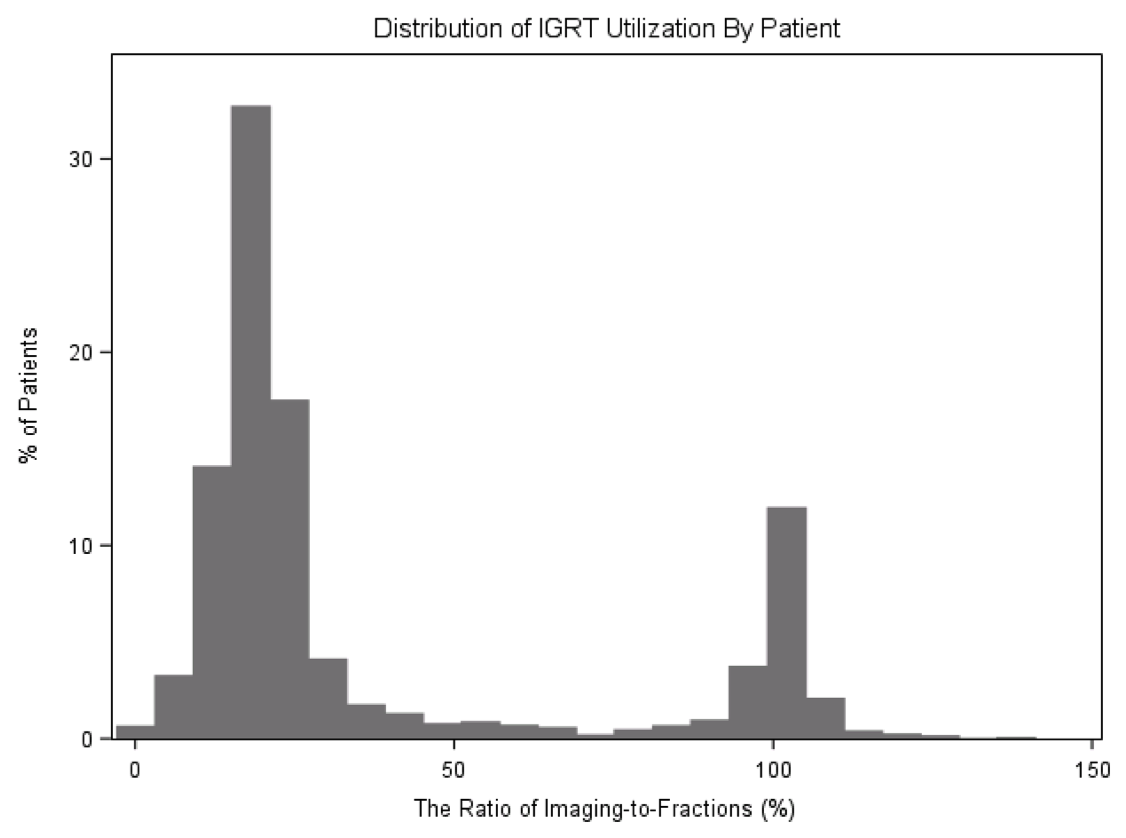 Figure F1: Histogram showing the % of patients using IGRT at different frequencies. X-axis represents the percentage of radiation fractions accompanied by image-guidance. Y-axis is the percent of patients in our cohort who received IGRT at that frequency. The distribution is bimodal, with most patient receiving image guidance with ~20% of radiation fractions or ~100% of radiation fractions. Some patients appear to receive image guidance with greater than 100% of radiation fractions because initial planning CT scans are often billed using the same code as IGRT and cannot be distinguished using billing, even though these CT scans are not accompanied by a radiation fraction.Supplementary Figure F2. Billing for Port/KV vs. CBCT Films for IGRT Over Time Figure F2: Total number of Medicare claims for CBCT and Port/KV based image guidance in our cohort over time. CBCT rapidly overtook Port/KV imaging as the preferred method of image guidance.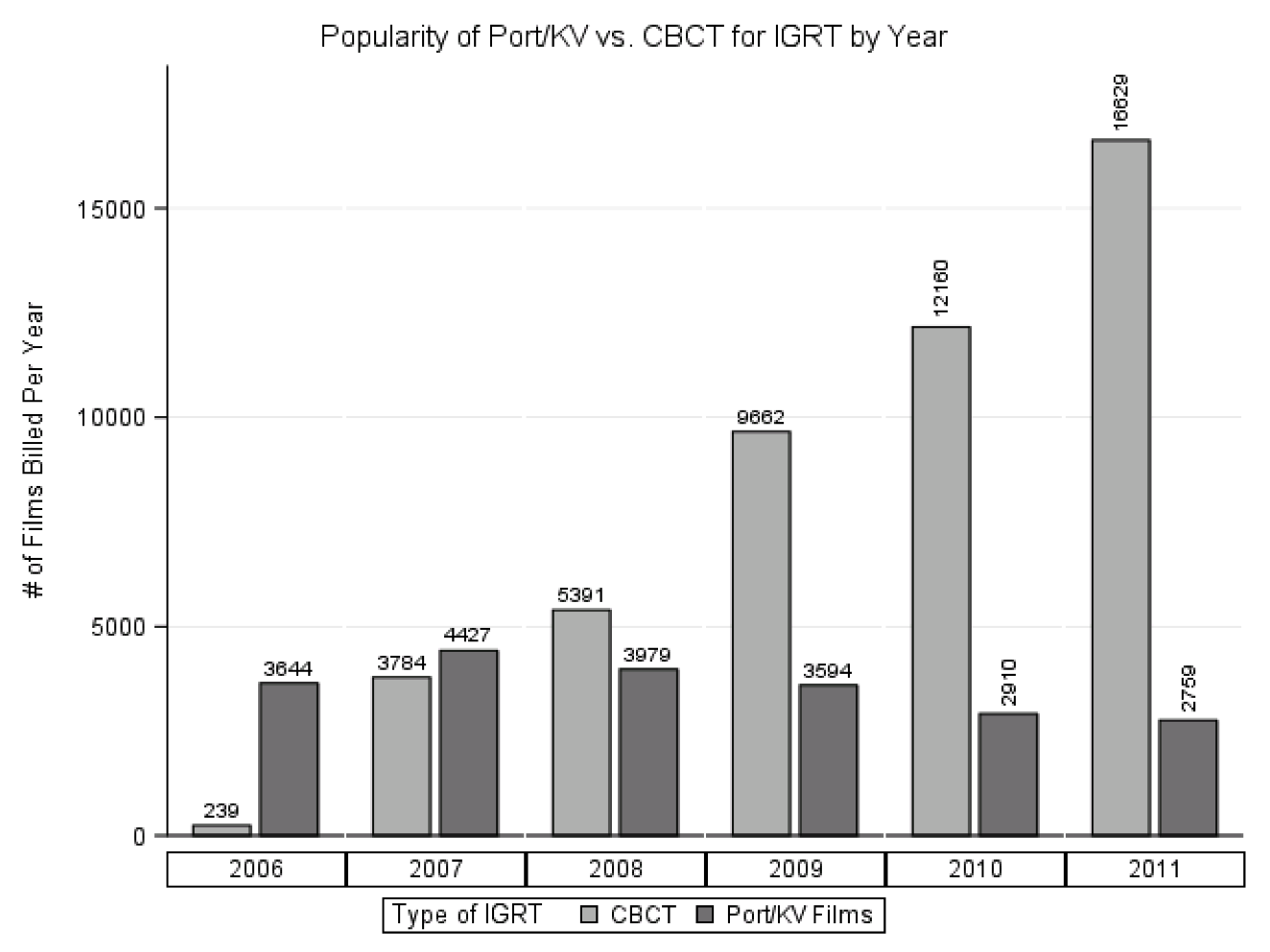 Supplementary Figure F3. Distribution of CBCT Utilization in Patients Who Received hfIGRT.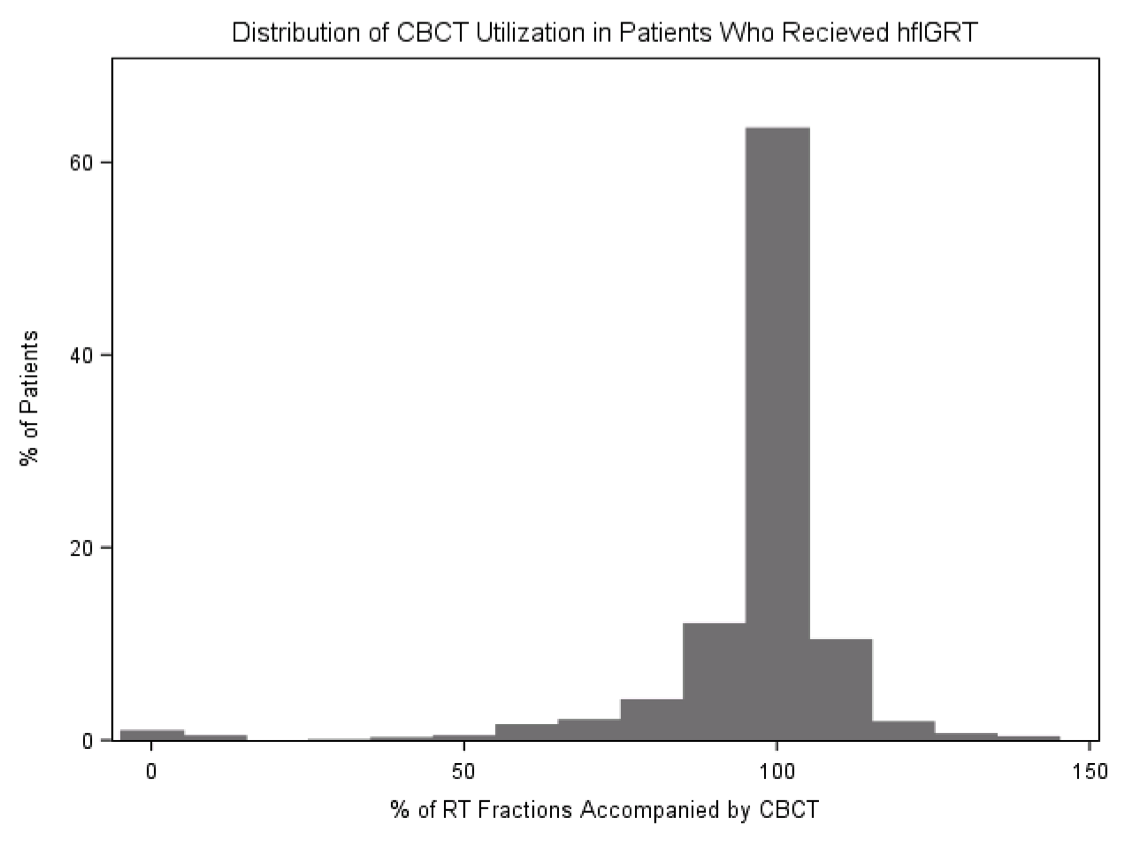 Figure F3: % of radiation fractions accompanied by CBCT in patient who are receiving hfIGRT. Clearly the vast majority of patients who are receiving hfIGRT are getting most of their fractions with CBCT imaging.Supplementary Figure F4. Distribution of IGRT Utilization by Physician 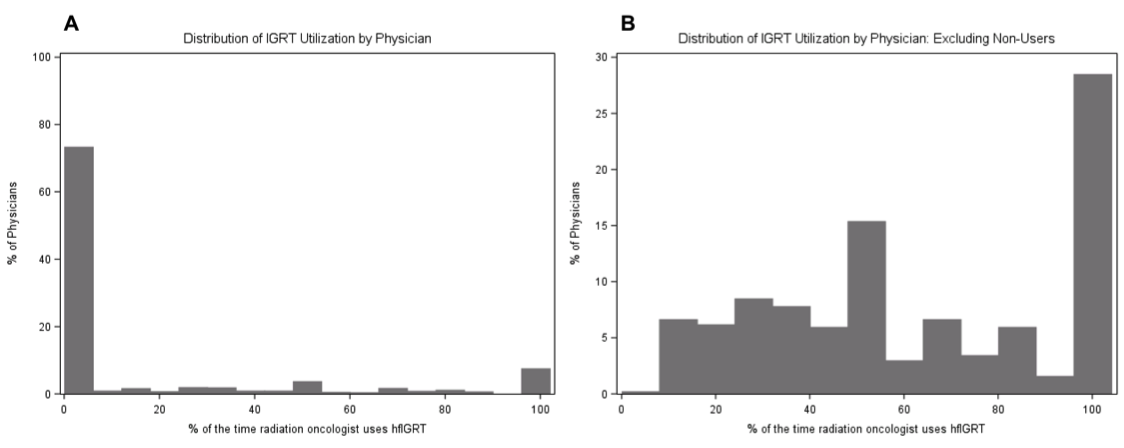 Figure F4: (A) Histogram showing the distribution of IGRT utilization by physicians. The x-axis shows the percentage of stage III NSCLC patients each radiation oncologist uses hfIGRT in. The Y axis represent the percentage of radiation oncologist who use hfIGRT with that frequency. (B) The same as figure 4A, except excluding radiation oncologist who used hfIGRT in none of their patients.Supplementary Figure F5. IGRT Cost by LCD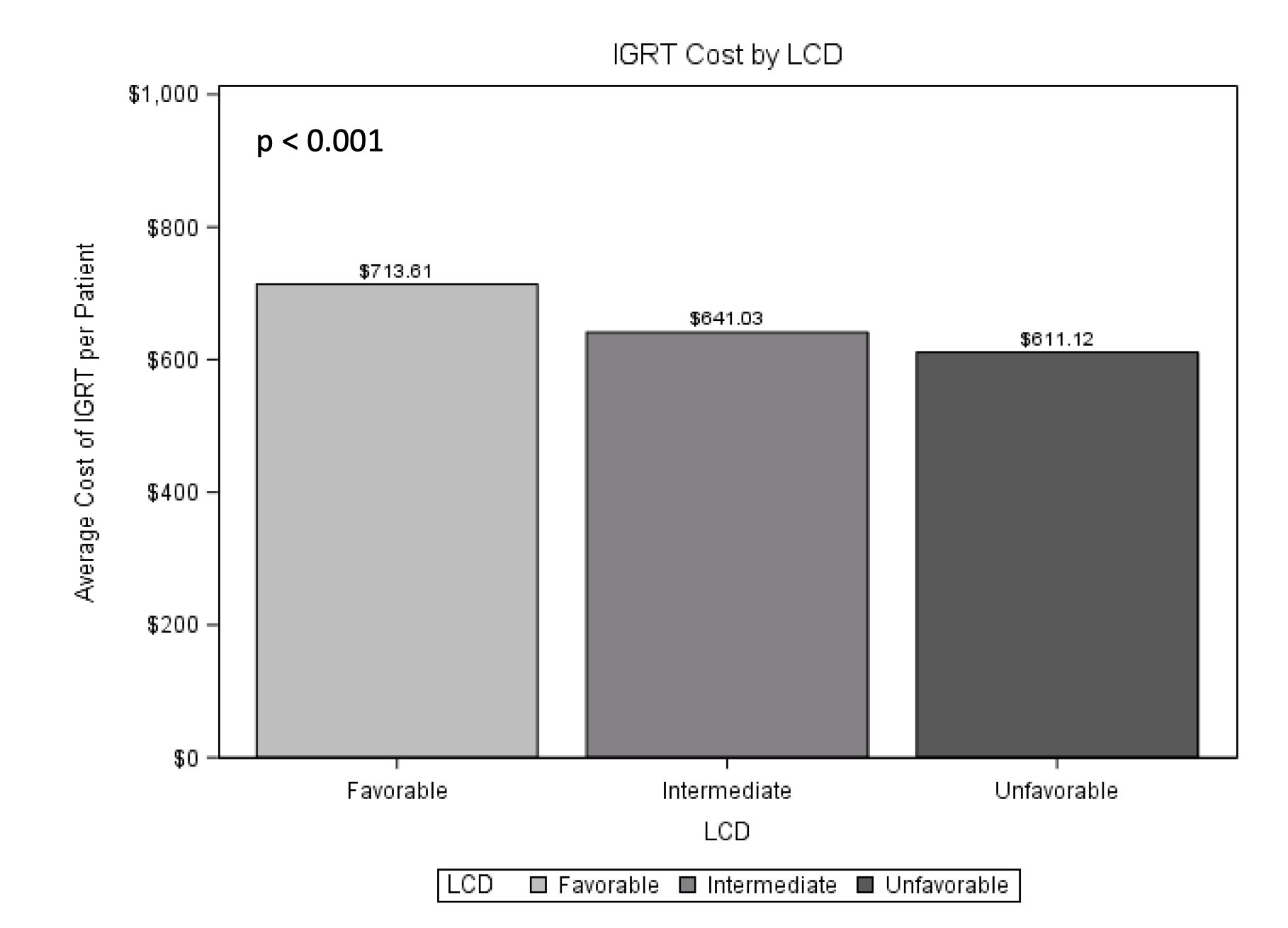 Figure F5: Shows the average cost of image guidance in IMRT favorable, intermediate, and unfavorable regions of the united states. Costs were calculated for each patient by summing the Medicare reimbursement for all image guidance associated bills. REFRENCES FOR THE APPENDIX1.	https://healthcaredelivery.cancer.gov/seermedicare/program/comorbidity.html. NCIDoCCPSS-MCoCWa.2.	Charlson ME, Sax FL, MacKenzie CR, Fields SD, Braham RL, Douglas RG, Jr. Assessing illness severity: does clinical judgment work? J Chronic Dis. 1986;39(6):439-452.3.	Klabunde CN, Legler JM, Warren JL, Baldwin LM, Schrag D. A refined comorbidity measurement algorithm for claims-based studies of breast, prostate, colorectal, and lung cancer patients. Ann Epidemiol. 2007;17(8):584-590.4.	Klabunde CN, Potosky AL, Legler JM, Warren JL. Development of a comorbidity index using physician claims data. J Clin Epidemiol. 2000;53(12):1258-1267.5.	Centers for Medicare & Medicaid Services (CMS) Chronic Conditions Data Warehouse (CCW) Chronic Condition Algorithms. Definitions at https://www.ccwdata.org/web/guest/condition-categories.6.	Warren JL, Harlan LC, Fahey A, et al. Utility of the SEER-Medicare data to identify chemotherapy use. Med Care. 2002;40(8 Suppl):IV-55-61.7.	Boero IJ, Paravati AJ, Xu B, et al. Importance of radiation oncologist experience among patients with head-and-neck cancer treated with intensity-modulated radiation therapy. Journal of Clinical Oncology. 2016;34(7):684-690.Page #Supplementary Section NumberTitle2M1Definition of definitive (i.e., non-palliative) radiotherapy.2M2Motivation and validation of our claims based definition for hfIGRT.2M3Description and calculation of covariates.3M4Calculating cost of care3-4M5Using Local Coverage Determinations4-5M6Statistical analysis6T1Consort diagram describing our selection process.7T2Codes used for delineation of procedures for diagnosis and treatment.8-10T3Bivariate distribution table of patient characteristics11-13T4Codes used for delineation of radiation complications 13-16T5Multivariate proportional hazards regression for lung toxicity (broad definition)17-19T6Multivariate proportional hazards regression for lung toxicity (narrow definition)20-22T7Multivariate proportional hazards regression for esophagus toxicity (all components)23-25T8Multivariate proportional hazards regression for esophagitis (based on diagnosis codes)26-28T9Multivariate proportional hazards regression for dehydration (based on diagnosis codes)29-31T10Multivariate proportional hazards regression for feeding tube placement (based on procedural codes)32-34T11Multivariate proportional hazards regression for mucositis (based on diagnosis codes)35-37T12Multivariate proportional hazards regression for cancer-specific survival38-40T13Multivariate proportional hazards regression for overall survival41-43T14Bivariate distribution table of 6-month survivor cohort used in cost analysis44T15Costs of treatment45F1Distribution of IGRT Utilization by Patient46F2Billing for Port/KV vs. CBCT Films for IGRT Over Time47F3Distribution of CBCT Utilization in Patients Who Received hfIGRT48F4Distribution of IGRT Utilization by Physician49F5IGRT Cost by LCD50ReferencesReferences for the appendixSupplementary Table T1. Consort diagram describing our selection process.Supplementary Table T1. Consort diagram describing our selection process.Supplementary Table T1. Consort diagram describing our selection process.Selection CriteriaNumber of Remaining Obs.Number of Remaining Obs.Selection CriteriahfIGRTNo hfIGRTAll Lung Cancer Patients in the SEER-Medicare Database600,828600,828Only Select SEER-Records for First Cancer Diagnosis548,939548,9391st Cancer is of the Lung471,916471,916Reporting Source should not be autopsy or death certificate.459,716459,716Age of diagnosis should be greater than 65.381,444381,444Original or current reason for entitlement should be age.379,047379,047Delete if date of death between SEER and Medicare if off by > 3 months.378,158378,158Take only cases diagnosed from 2006 to 2011141,552141,552Exclude members of an HMO 12 months before to 12 months after diagnosis.102,101102,101Have both Part A & B Coverage89,68089,680Non-small cell lung cancer64,94964,949Stage III15,87415,874Definitive Treatment: 25 to 45 Radiation Fractions5,1575,157Cohort9623468Supplementary Table T2. Codes used for delineation of procedures for diagnosis and treatment	Supplementary Table T2. Codes used for delineation of procedures for diagnosis and treatment	Supplementary Table T2. Codes used for delineation of procedures for diagnosis and treatment	Supplementary Table T2. Codes used for delineation of procedures for diagnosis and treatment	Supplementary Table T2. Codes used for delineation of procedures for diagnosis and treatment	TreatmentICD-9 CodesCPT/HCPCS CodesRevenue Center/Diagnosis Related CodesDME File MTUSIND CodeChemotherapy99.25,V58.1, V66.2, V67.2E9331, E9307Q0083, Q0084, Q0085,96400-96599,J9000-J9999G0355-G03620331, 0332, 0335410Cone-beam CT (CBCT)77014, 77421Portal/KV Films77417Image-guided Radiation Therapy (IGRT = CBCT + Port/KV)77014, 77421, 77417Intensity-modulate Radiation Therapy (IMRT)77301, 77338, 77418, G0174, G0178PET staging scan78810-78816G0030-G0047G0210-G0235G0125-G0126G0163-G0165G0252-G0254G0296, G0330, G0331, G0336RadiationV58.0, V66.1, V67.192.21,92.22,92.23,92.24,92.25,92.26,92.27,92.28,92.2977401-77499,77520-77525,77750-777990330, 0333Supplemental O24Surgery321, 323, 324, 325, 326, 3220, 3229, 3230, 3239, 3241, 3249, 3250, 325932440, 32442, 32445, 32480, 32482, 32484, 32486, 32488, 32500, 32503, 32504, 32520, 32522, 32525, 32657, 32663Abbreviations: ICD-9, International Classification of Diseases, 9th Revision, Clinical Modification (ICD-9-CM); CPT/HCPCS, Current Procedural Terminology/ Healthcare Common Procedure Coding SystemAbbreviations: ICD-9, International Classification of Diseases, 9th Revision, Clinical Modification (ICD-9-CM); CPT/HCPCS, Current Procedural Terminology/ Healthcare Common Procedure Coding SystemAbbreviations: ICD-9, International Classification of Diseases, 9th Revision, Clinical Modification (ICD-9-CM); CPT/HCPCS, Current Procedural Terminology/ Healthcare Common Procedure Coding SystemAbbreviations: ICD-9, International Classification of Diseases, 9th Revision, Clinical Modification (ICD-9-CM); CPT/HCPCS, Current Procedural Terminology/ Healthcare Common Procedure Coding SystemAbbreviations: ICD-9, International Classification of Diseases, 9th Revision, Clinical Modification (ICD-9-CM); CPT/HCPCS, Current Procedural Terminology/ Healthcare Common Procedure Coding SystemSupplementary Table T3. Bivariate distribution table of patient characteristics	Supplementary Table T3. Bivariate distribution table of patient characteristics	Supplementary Table T3. Bivariate distribution table of patient characteristics	Supplementary Table T3. Bivariate distribution table of patient characteristics	Supplementary Table T3. Bivariate distribution table of patient characteristics	Supplementary Table T3. Bivariate distribution table of patient characteristics	Supplementary Table T3. Bivariate distribution table of patient characteristics	Supplementary Table T3. Bivariate distribution table of patient characteristics	Supplementary Table T3. Bivariate distribution table of patient characteristics	Supplementary Table T3. Bivariate distribution table of patient characteristics	Supplementary Table T3. Bivariate distribution table of patient characteristics	CharacteristicUnmatchedUnmatchedUnmatchedUnmatchedUnmatchedMatchedMatchedMatchedMatchedMatchedCharacteristicIGRT (N)IGRT (%)No IGRT (N)No IGRT (%)P-valueIGRT (N)IGRT (%)No IGRT (N)No IGRT (%)P-valueAge0.410.80   65 - 7450852.8191155.136451.137652.7   75 - 8439741.3134938.930642.929441.2   85+575.92086436436Sex0.890.29   Male52854.9189554.639455.337452.5   Female43445.1157345.431944.733947.5Race0.070.05   White≥838≥87.2297985.9≥632≥88.3≥619≥86.8   Black7783088.9517.2547.6   Hispanic≤11≤1.1331≤11≤1.5≤11≤1.5   Other353.61484.3192.7294.1State<.010.11   California≥178≥18.677722.4≥100≥15.4≥146≥21.3   Connecticut545.62547.3547.6425.9   Georgia14515.150714.69313.010815.1   Hawaii≤11≤1.1451.3≤11≤1.5≤11≤1.5   Iowa767.92286.67510.5507   Kentucky10110.536810.67610.7689.5   Louisiana707.32858.2638.8537.4   Michigan838.62647.68011.27110   New Jersey14214.845913.28111.48111.4   New Mexico≤11≤1.1631.8≤11≤1.5≤11≤1.5   Utah≤11≤1.1300.9≤11≤1.5≤11≤1.5   Washington808.31885.4588.1618.6Local Coverage Determination0.620.48   Favorable22022.975021.617023.817724.8   Intermediate56258.4203358.639555.440656.9   Unfavorable18018.768519.814820.813018.2Year of Diagnosis<.010.85   2006141.578522.6142121.7   2007717.474121.471107310.2   200810310.766319.110114.210514.7   20092022153415.41572214219.9   201024125.140211.617524.519327.1   201133134.43439.919527.318826.4Charlson Score (No COPD)0.160.44   0≥503≥52.3195256.3≥372≥52.2≥397≥55.7   1-235937.3119934.626737.424534.4   > 2959.93179.1679.4669.3COPD45747.5159045.80.3632946.133046.30.96Supplemental O223424.386424.90.7117023.817624.70.71Homebound≤11≤1.1671.9<.01≤11≤1.5≤11≤1.50.53Histology<.010.18   Adenocarcinoma37739.2108631.327638.723733.2   SCC39741.3146342.229541.431444   Large Cell232.41143.3192.7212.9   Other16517.280523.212317.314119.8Stage0.370.53  Stage IIIA48950.8170649.236651.335449.6  Stage IIIB47349.2176250.834748.735950.4T-Stage0.740.97   TX474.91484.3334.6304.2   T0≤11≤1.1180.5≤11≤1.5≤11≤1.5   T113213.747113.610114.210815.1   T232633.9113532.723533.022731.8   T396103279.47210.1709.8   T4≥350≥36.4136939.5≥261≥36.6≥267≥37.5Tumor Size0.540.95   < 2.0626.42467.1425.9456.3   2.0-5.043545.2158945.832946.131944.7   > 5.032834.1110531.924534.424934.9   Unknown13714.252815.29713.610014Tumor Laterality0.830.51   Right≥556≥57.8≥2007≥57.8≥403≥57.2≥387≥54.8   Left38339.8141640.828840.430442.6   Unpaired≤11≤1.1≤110.3≤11≤1.5≤11≤1.5   Unknown121.2341≤11≤1.5≤11≤1.5Tumor Location0.150.08   Main bronchus525.42236.4354.9567.9   Upper lobe≥573 ≥59.6202358.3≥422≥59.2≥420≥58.9   Middle lobe272.81384202.8192.7   Lower lobe24325.387225.118325.717324.3   Lung NOS565.81825.2425.9344.8   Other≤11≤1.1300.9≤11≤1.5≤11≤1.5PET Staging90293.8319492.10.0866493.165992.40.61# of nodes positive0.630.81   0404.21674.8263.6223.1   1-312613.143212.58511.97911.1   4+252.61093.1182.5223.1   Unknown77180.1276079.658481.959082.7Treatment Type0.230.45   Trimodality717.42898.3547.6527.3   Chemotherapy & radiation73576.4253473.153074.3≥550≥77.2   Surgery & radiation161.7651.9142≤11≤1.5   Radiation alone14014.658016.711516.110114# of RT Fractions<.010.92   25 - 2919620.467819.614119.813719.2   30 - 3436137.5155844.928039.327738.8   35 - 4040542.1123235.52924129941.9IMRT53155.248714<0.0129841.830843.20.59Type of Treatment Center<.010.25   Free Standing40141.7109231.526136.629040.7   Hospital Based≥550≥57.2235067.8≥441≥61.9≥412≥57.8   Both≤11≤1.1260.7≤11≤1.5≤11≤1.5Rural vs. Urban0.060.50   Rural16116.767419.414119.813118.4   Urban80183.3279480.657280.258281.6Radiation Oncologist Density<.010.31   1st quartile28529.6113132.6≥201≥28.2≥197≥27.6   2nd quartile≥287≥29.989325.719427.222631.8   3rd quartile2212378822.718826.417624.7   4th quartile15816.461117.611916.710314.4   Unknown≤11≤1.1451.3≤11≤1.5≤11≤1.5General Surgeon Density<.010.21   1st quartile25226.2109531.619427.319827.8   2nd quartile23424.380423.215521.717825   3rd quartile≥248≥26.282123.7≥192≥26.9≥199≥28   4th quartile21722.670320.316122.612717.8   Unknown≤11≤1.1451.3≤11≤1.5≤11≤1.5Physician Experience<.010.13   1st quartile17318≥928≥26.714520.315021   2nd quartile24425.486124.818425.821630.3   3rd quartile33534.877222.321730.418325.7   4th quartile21021.889625.816723.416423   Other00≥110.30000* To protect patient anonymity, all cells with values between 1 and 11 were masked with the indicator “≤11.” Then the largest cell in the same column for the same characteristic was adjusted in the opposite direction so that the total number of observations in that column remained the same.* To protect patient anonymity, all cells with values between 1 and 11 were masked with the indicator “≤11.” Then the largest cell in the same column for the same characteristic was adjusted in the opposite direction so that the total number of observations in that column remained the same.* To protect patient anonymity, all cells with values between 1 and 11 were masked with the indicator “≤11.” Then the largest cell in the same column for the same characteristic was adjusted in the opposite direction so that the total number of observations in that column remained the same.* To protect patient anonymity, all cells with values between 1 and 11 were masked with the indicator “≤11.” Then the largest cell in the same column for the same characteristic was adjusted in the opposite direction so that the total number of observations in that column remained the same.* To protect patient anonymity, all cells with values between 1 and 11 were masked with the indicator “≤11.” Then the largest cell in the same column for the same characteristic was adjusted in the opposite direction so that the total number of observations in that column remained the same.* To protect patient anonymity, all cells with values between 1 and 11 were masked with the indicator “≤11.” Then the largest cell in the same column for the same characteristic was adjusted in the opposite direction so that the total number of observations in that column remained the same.* To protect patient anonymity, all cells with values between 1 and 11 were masked with the indicator “≤11.” Then the largest cell in the same column for the same characteristic was adjusted in the opposite direction so that the total number of observations in that column remained the same.* To protect patient anonymity, all cells with values between 1 and 11 were masked with the indicator “≤11.” Then the largest cell in the same column for the same characteristic was adjusted in the opposite direction so that the total number of observations in that column remained the same.* To protect patient anonymity, all cells with values between 1 and 11 were masked with the indicator “≤11.” Then the largest cell in the same column for the same characteristic was adjusted in the opposite direction so that the total number of observations in that column remained the same.* To protect patient anonymity, all cells with values between 1 and 11 were masked with the indicator “≤11.” Then the largest cell in the same column for the same characteristic was adjusted in the opposite direction so that the total number of observations in that column remained the same.* To protect patient anonymity, all cells with values between 1 and 11 were masked with the indicator “≤11.” Then the largest cell in the same column for the same characteristic was adjusted in the opposite direction so that the total number of observations in that column remained the same.Supplementary Table T4. Codes used for delineation of radiation complications Supplementary Table T4. Codes used for delineation of radiation complications Supplementary Table T4. Codes used for delineation of radiation complications Supplementary Table T4. Codes used for delineation of radiation complications Supplementary Table T4. Codes used for delineation of radiation complications Pulmonary Complications:Pulmonary Complications:Pulmonary Complications:Pulmonary Complications:Pulmonary Complications:Narrow Acute Lung ToxicityNarrow Acute Lung ToxicityNarrow Acute Lung ToxicityNarrow Acute Lung ToxicityICD-9ICD-9508.0Acute pulmonary manifestations due to radiationBroad Acute Long ToxicityBroad Acute Long ToxicityBroad Acute Long ToxicityBroad Acute Long ToxicityICD-9ICD-9508.0Acute pulmonary manifestations due to radiation485Bronchopneumonia, organism unspecified486Pneumonia, organism unspecified482.9Bacterial pneumonia, unspecified514Pulmonary congestion and hypostasis (NOT attributable to heart failure)Esophageal Complications:Esophageal Complications:Esophageal Complications:Esophageal Complications:Esophageal Complications:Esophagitis and DysphagiaEsophagitis and DysphagiaEsophagitis and DysphagiaEsophagitis and DysphagiaICD-9530.1530.1Esophagitis530.11530.11Esophagitis, unspecified530.12530.12Esophagitis, acute530.19530.19Esophagitis, other types787.2787.2Dysphagia787.20787.20Dysphagia unspecified787.21787.21Dysphagia oral phase787.22787.22Dysphagia oropharyngeal phase787.23787.23Dysphagia pharyngeal phase787.24787.24Dysphagia pharyngoesophageal phase787.29787.29Other dysphagia784.1784.1Throat painDehydrationDehydrationDehydrationDehydrationICD-9276.5276.5Volume depletion276.50276.50Volume depletion, unspecified276.51276.51Dehydration276.52276.52HypovolemiaMucositisMucositisICD-9528.0528.0Stomatitis and mucositis528.00528.00Mucositis, unspecified528.01528.01Mucositis (ulcerative) due to antineoplastic therapy528.02528.02Mucositis (ulcerative) due to other drug528.09528.09Mucositis (ulcerative) due to other cause538 538 Gastrointestinal mucositisFeeding Tube PlacementFeeding Tube PlacementFeeding Tube PlacementFeeding Tube PlacementICD-943.143.1Gastrostomy43.1143.11Percutaneous enterogastrostomy43.1943.19Other gastrostomy46.346.3Other enterostomy46.3146.31Delayed opening of other enterostomy46.3246.32Percutanoues enterojejunostomy46.3946.39Feeding enterostomy or DuodenostomyCPT4324643246Upper GI endoscopy with directed placement of percutaneous gastrostomy tube4375043750Percutaneous placement of gastrostomy tube4376043760Change of gastrostomy tube4376143761Repositioning of gastric feedint tube through the duodenum for enteric nutrition7435074350Percutaneous placement of gastrostomy tube, radiological supervision/interpretation7435574355Percutaneous placement of enteroclysis tube, radiological supervision/interpretationB4086B4086Gastrostomy/jejunostomy tube, any material4437344373Small intestinal endoscopy with conversion of PEG tube to PEJ tube4437244372Small intestinal endoscopy with placement of PEJ tube4401544015Tube or needle catheter jejunostomy for enteral alimentation4420144201Surgical laparoscopy with jejunostomy for feeding or nutritionAbbreviations: ICD-9, International Classification of Diseases, 9th Revision, Clinical Modification (ICD-9-CM); CPT, Current Procedural Terminology/ Healthcare Common Procedure Coding System Abbreviations: ICD-9, International Classification of Diseases, 9th Revision, Clinical Modification (ICD-9-CM); CPT, Current Procedural Terminology/ Healthcare Common Procedure Coding System Abbreviations: ICD-9, International Classification of Diseases, 9th Revision, Clinical Modification (ICD-9-CM); CPT, Current Procedural Terminology/ Healthcare Common Procedure Coding System Abbreviations: ICD-9, International Classification of Diseases, 9th Revision, Clinical Modification (ICD-9-CM); CPT, Current Procedural Terminology/ Healthcare Common Procedure Coding System Abbreviations: ICD-9, International Classification of Diseases, 9th Revision, Clinical Modification (ICD-9-CM); CPT, Current Procedural Terminology/ Healthcare Common Procedure Coding System Supplementary Table T4. Multivariable logistic regression predicting hfIGRT use, using LCD for locationSupplementary Table T4. Multivariable logistic regression predicting hfIGRT use, using LCD for locationSupplementary Table T4. Multivariable logistic regression predicting hfIGRT use, using LCD for locationSupplementary Table T4. Multivariable logistic regression predicting hfIGRT use, using LCD for locationPredictorOdds Ratio95% CIP-valueYear of Diagnosis   20061 (Ref)   20076.023.32 - 10.91<.01   20088.354.66 - 14.950.03   200918.3710.40 - 32.45<.01   201031.7217.98 - 55.99<.01   201150.1828.47 - 88.44<.01LCD   Favorable1 (Ref)   Intermediate1.050.83 - 1.34<.01   Unfavorable0.660.50 - 0.88<.01General Surgeon Density   1st quartile1 (Ref)   2nd quartile1.080.81 - 1.460.02   3rd quartile1.531.12 - 2.090.09   4th quartile1.821.29 - 2.58<.01   Unknown - - -Radiation Oncologist Density   1st quartile1 (Ref)   2nd quartile0.840.63 - 1.14<.01   3rd quartile0.660.48 - 0.910.12   4th quartile0.670.46 - 0.960.14Physician Experience   1st quartile1 (Ref)   2nd quartile2.121.64 - 2.740.33   3rd quartile3.452.68 - 4.44<.01   4th quartile2.061.57 - 2.700.60Type of Treatment Center   Free Standing1 (Ref)   Hospital Based0.630.53 - 0.760.18   Both0.130.03 - 0.660.03# of Radiation Fractions   25 - 291 (Ref)   30 - 340.680.54 - 0.86<.01   35 - 400.930.74 - 1.180.19IMRT6.475.38 - 7.80<.01Supplementary Table T5. Multivariate proportional hazards regression for lung toxicity (broad definition).XSupplementary Table T5. Multivariate proportional hazards regression for lung toxicity (broad definition).XSupplementary Table T5. Multivariate proportional hazards regression for lung toxicity (broad definition).XParameterUnivariateHR (95% CI, P-value)MultivariateHR (95% CI, P-Value)Daily IGRT   NoReferenceReference   Yes0.96 (0.86 - 1.08, 0.53)0.97 (0.86 - 1.09, 0.60)Age   65 - 74ReferenceReference   75 - 841.09 (0.98 - 1.20, 0.10)1.05 (0.95 - 1.17, 0.31)   85+1.01 (0.82 - 1.25, 0.90)0.99 (0.80 - 1.23, 0.94)Race   WhiteReferenceReference   Black0.98 (0.82 - 1.15, 0.78)*   Hispanic0.98 (0.57 - 1.69, 0.94)*   Other0.98 (0.77 - 1.24, 0.85)*COPD   NoReferenceReference   Yes1.42 (1.29 - 1.56, <.01)1.26 (1.13 - 1.39, <.01)Charlson Score (no COPD)   0ReferenceReference   1-21.22 (1.10 - 1.35, <.01)1.14 (1.02 - 1.26, 0.02)   > 21.56 (1.34 - 1.82, <.01)1.41 (1.21 - 1.66, <.01)Supplemental O2   NoReferenceReference   Yes1.48 (1.33 - 1.64, <.01)1.21 (1.08 - 1.35, <.01)Homebound   NoReferenceReference   Yes1.82 (1.33 - 2.49, <.01)1.39 (1.01 - 1.92, 0.04)Stage  Stage IIIAReferenceReference  Stage IIIB1.14 (1.03 - 1.25, <.01)1.08 (0.98 - 1.19, 0.11)T-Stage   TXReferenceReference   T00.65 (0.30 - 1.41, 0.27)*   T10.72 (0.56 - 0.93, 0.01)*   T20.88 (0.70 - 1.11, 0.28)*   T31.03 (0.80 - 1.34, 0.80)*   T40.98 (0.78 - 1.23, 0.85)*Tumor Size   < 2.0ReferenceReference   2.0-5.01.15 (0.94 - 1.41, 0.17)1.11 (0.90 - 1.37, 0.32)   > 5.01.28 (1.04 - 1.57, 0.02)1.21 (0.98 - 1.50, 0.07)   Unknown1.52 (1.22 - 1.90, <.01)1.38 (1.10 - 1.74, <.01)Histology   AdenocarcinomaReferenceReference   SCC1.26 (1.13 - 1.41, <.01)1.14 (1.02 - 1.28, 0.02)   Large Cell1.41 (1.09 - 1.82, <.01)1.28 (0.99 - 1.66, 0.06)   Other0.99 (0.86 - 1.13, 0.83)0.90 (0.79 - 1.03, 0.14)Laterality   RightReferenceReference   Left0.96 (0.87 - 1.05, 0.37)*   Unpaired0.77 (0.19 - 3.09, 0.72)*   Unknown0.79 (0.47 - 1.32, 0.37)*Tumor Location   Main bronchusReferenceReference   Upper lobe0.73 (0.60 - 0.89, <.01)0.87 (0.72 - 1.07, 0.18)   Middle lobe0.87 (0.64 - 1.17, 0.35)1.02 (0.75 - 1.39, 0.90)   Lower lobe1.09 (0.89 - 1.33, 0.42)1.26 (1.02 - 1.55, 0.03)   Lung NOS0.84 (0.64 - 1.11, 0.23)0.85 (0.64 - 1.12, 0.25)   Other1.47 (0.90 - 2.42, 0.13)1.86 (1.12 - 3.07, 0.02)PET   NoReferenceReference   Yes1.00 (0.83 - 1.20, 1.00)*# of Positive Nodes   0ReferenceReference   1-30.85 (0.65 - 1.11, 0.23)*   4+0.77 (0.52 - 1.12, 0.17)*   Unknown1.16 (0.92 - 1.46, 0.20)*Treatment Type   TrimodalityReferenceReference   Chemotherapy & radiation1.40 (1.15 - 1.70, <.01)1.54 (1.25 - 1.90, <.01)   Surgery & radiation1.06 (0.69 - 1.63, 0.78)1.03 (0.67 - 1.58, 0.90)   Radiation alone1.54 (1.24 - 1.92, <.01)1.52 (1.20 - 1.93, <.01)# of RT Fractions   25 - 29ReferenceReference   30 - 340.74 (0.65 - 0.84, <.01)0.66 (0.58 - 0.75, <.01)   35 - 400.72 (0.64 - 0.82, <.01)0.64 (0.56 - 0.73, <.01)Type of Treatment Center   Free StandingReferenceReference   Hospital Based1.00 (0.90 - 1.10, 0.96)*   Both1.37 (0.80 - 2.32, 0.25)*Rural vs. Urban   RuralReferenceReference   Urban0.93 (0.83 - 1.05, 0.27)*Radiation Oncologist Density   1st quartileReferenceReference   2nd quartile0.98 (0.87 - 1.11, 0.73)*   3rd quartile0.99 (0.88 - 1.13, 0.93)*   4th quartile0.90 (0.78 - 1.04, 0.15)*   Unknown0.99 (0.62 - 1.58, 0.96)*General Surgeon Density   1st quartileReferenceReference   2nd quartile0.98 (0.86 - 1.11, 0.72)*   3rd quartile1.01 (0.89 - 1.14, 0.91)*   4th quartile1.00 (0.87 - 1.14, 0.96)*   Unknown1.01 (0.63 - 1.61, 0.97)*Physician Experience   1st quartileReferenceReference   2nd quartile0.98 (0.86 - 1.12, 0.74)*   3rd quartile0.91 (0.79 - 1.04, 0.15)*   4th quartile0.96 (0.84 - 1.09, 0.50)*State   CaliforniaReferenceReference   Connecticut0.89 (0.72 - 1.11, 0.31)*   Georgia0.92 (0.78 - 1.09, 0.34)*   Hawaii1.06 (0.66 - 1.70, 0.81)*   Iowa1.08 (0.88 - 1.33, 0.46)*   Kentucky1.08 (0.91 - 1.29, 0.38)*   Louisiana1.31 (1.09 - 1.58, <.01)*   Michigan1.09 (0.90 - 1.33, 0.37)*   New Jersey1.10 (0.93 - 1.29, 0.26)*   New Mexico1.03 (0.70 - 1.52, 0.89)*   Utah1.70 (1.07 - 2.69, 0.02)*   Washington1.01 (0.82 - 1.26, 0.91)*Year of Diagnosis   2006ReferenceReference   20070.97 (0.84 - 1.13, 0.72)*   20080.90 (0.77 - 1.06, 0.20)*   20090.91 (0.78 - 1.06, 0.24)*   20100.83 (0.70 - 0.98, 0.03)*   20110.86 (0.73 - 1.02, 0.08)*IMRT   NoReferenceReference   Yes1.07 (0.96 - 1.19, 0.25)*X Multivariate Cox regressions were performed using stepwise forward and backwards elimination with threshold values of p ≤ 0.20 and p ≤ 0.05, respectively.* Covariate auto-excluded from model during forward or backward selection.Abbrev: HR, hazard ratio. CI, confidence interval.X Multivariate Cox regressions were performed using stepwise forward and backwards elimination with threshold values of p ≤ 0.20 and p ≤ 0.05, respectively.* Covariate auto-excluded from model during forward or backward selection.Abbrev: HR, hazard ratio. CI, confidence interval.X Multivariate Cox regressions were performed using stepwise forward and backwards elimination with threshold values of p ≤ 0.20 and p ≤ 0.05, respectively.* Covariate auto-excluded from model during forward or backward selection.Abbrev: HR, hazard ratio. CI, confidence interval.Supplementary Table T6. Multivariate proportional hazards regression for lung toxicity (narrow definition).XSupplementary Table T6. Multivariate proportional hazards regression for lung toxicity (narrow definition).XSupplementary Table T6. Multivariate proportional hazards regression for lung toxicity (narrow definition).XParameterUnivariateHR (95% CI, P-value)MultivariateHR (95% CI, P-Value)Daily IGRT   NoReferenceReference   Yes0.82 (0.63 - 1.06, 0.13)0.81 (0.62 - 1.05, 0.11)Age   65 - 74ReferenceReference   75 - 841.11 (0.90 - 1.36, 0.35)1.04 (0.84 - 1.29, 0.71)   85+1.09 (0.70 - 1.70, 0.70)1.11 (0.69 - 1.77, 0.67)Race   WhiteReferenceReference   Black0.83 (0.56 - 1.22, 0.34)*   Hispanic0.98 (0.31 - 3.05, 0.97)*   Other1.01 (0.61 - 1.68, 0.95)*COPD   NoReferenceReference   Yes1.05 (0.86 - 1.29, 0.63)*Charlson Score (no COPD)   0ReferenceReference   1-21.02 (0.82 - 1.26, 0.87)*   > 21.00 (0.70 - 1.43, 1.00)*Supplemental O2   NoReferenceReference   Yes0.98 (0.78 - 1.24, 0.88)1.01 (0.79 - 1.28, 0.96)Homebound   NoReferenceReference   Yes1.28 (0.61 - 2.71, 0.52)1.15 (0.54 - 2.47, 0.71)Stage  Stage IIIAReferenceReference  Stage IIIB0.94 (0.77 - 1.16, 0.58)0.93 (0.76 - 1.14, 0.48)T-Stage   TXReferenceReference   T00.72 (0.17 - 3.05, 0.65)*   T10.73 (0.44 - 1.20, 0.21)*   T20.78 (0.49 - 1.22, 0.27)*   T30.94 (0.56 - 1.56, 0.81)*   T40.67 (0.42 - 1.05, 0.08)*Tumor Size   < 2.0ReferenceReference   2.0-5.01.11 (0.73 - 1.68, 0.64)*   > 5.01.02 (0.66 - 1.57, 0.93)*   Unknown1.30 (0.82 - 2.06, 0.26)*Histology   AdenocarcinomaReferenceReference   SCC1.00 (0.79 - 1.26, 0.99)*   Large Cell1.37 (0.80 - 2.33, 0.25)*   Other1.09 (0.82 - 1.43, 0.56)*Laterality   RightReferenceReference   Left0.86 (0.69 - 1.05, 0.14)*   Unpaired-*   Unknown1.15 (0.47 - 2.79, 0.75)*Tumor Location   Main bronchusReferenceReference   Upper lobe1.31 (0.77 - 2.21, 0.31)1.31 (0.77 - 2.22, 0.32)   Middle lobe2.06 (1.04 - 4.04, 0.04)2.00 (1.01 - 3.95, 0.05)   Lower lobe1.99 (1.16 - 3.39, 0.01)1.97 (1.15 - 3.39, 0.01)   Lung NOS1.42 (0.72 - 2.79, 0.31)1.32 (0.67 - 2.61, 0.42)   Other2.81 (1.02 - 7.74, 0.05)3.13 (1.13 - 8.67, 0.03)PET   NoReferenceReference   Yes1.89 (1.13 - 3.17, 0.02)1.85 (1.10 - 3.11, 0.02)# of Positive Nodes   0ReferenceReference   1-31.34 (0.74 - 2.43, 0.33)*   4+1.08 (0.48 - 2.43, 0.85)*   Unknown1.35 (0.79 - 2.30, 0.27)*Treatment Type   TrimodalityReferenceReference   Chemotherapy & radiation1.97 (1.22 - 3.16, <.01)2.24 (1.36 - 3.69, <.01)   Surgery & radiation1.86 (0.78 - 4.45, 0.16)2.03 (0.84 - 4.91, 0.12)   Radiation alone1.75 (1.03 - 2.99, 0.04)1.95 (1.10 - 3.44, 0.02)# of RT Fractions   25 - 29ReferenceReference   30 - 341.03 (0.78 - 1.37, 0.82)0.91 (0.68 - 1.21, 0.50)   35 - 400.98 (0.73 - 1.30, 0.87)0.83 (0.62 - 1.13, 0.23)Type of Treatment Center   Free StandingReferenceReference   Hospital Based1.31 (1.05 - 1.64, 0.02)*   Both1.61 (0.51 - 5.06, 0.42)*Rural vs. Urban   RuralReferenceReference   Urban1.07 (0.82 - 1.39, 0.62)*Radiation Oncologist Density   1st quartileReferenceReference   2nd quartile1.09 (0.84 - 1.43, 0.52)*   3rd quartile1.20 (0.91 - 1.58, 0.19)*   4th quartile1.11 (0.82 - 1.50, 0.52)*   Unknown1.10 (0.41 - 2.99, 0.85)*General Surgeon Density   1st quartileReferenceReference   2nd quartile1.08 (0.81 - 1.45, 0.59)*   3rd quartile1.35 (1.03 - 1.78, 0.03)*   4th quartile1.35 (1.01 - 1.79, 0.04)*   Unknown1.19 (0.44 - 3.24, 0.73)*Physician Experience   1st quartileReferenceReference   2nd quartile1.11 (0.83 - 1.48, 0.48)*   3rd quartile1.07 (0.80 - 1.43, 0.65)*   4th quartile1.07 (0.80 - 1.43, 0.64)*State   CaliforniaReferenceReference   Connecticut1.33 (0.88 - 2.02, 0.17)1.31 (0.86 - 1.98, 0.21)   Georgia0.96 (0.67 - 1.38, 0.81)0.98 (0.68 - 1.42, 0.92)   Hawaii1.14 (0.42 - 3.12, 0.80)1.17 (0.43 - 3.20, 0.76)   Iowa0.90 (0.56 - 1.47, 0.68)0.89 (0.55 - 1.45, 0.64)   Kentucky0.72 (0.46 - 1.12, 0.14)0.72 (0.46 - 1.13, 0.16)   Louisiana1.32 (0.88 - 1.98, 0.18)1.30 (0.86 - 1.96, 0.21)   Michigan1.17 (0.77 - 1.78, 0.46)1.17 (0.77 - 1.78, 0.46)   New Jersey1.49 (1.07 - 2.07, 0.02)1.49 (1.07 - 2.08, 0.02)   New Mexico0.74 (0.27 - 2.01, 0.55)0.76 (0.28 - 2.07, 0.59)   Utah1.41 (0.52 - 3.86, 0.50)1.48 (0.54 - 4.08, 0.45)   Washington1.71 (1.15 - 2.56, <.01)1.73 (1.15 - 2.59, <.01)Year of Diagnosis   2006ReferenceReference   20071.04 (0.76 - 1.44, 0.79)*   20080.94 (0.67 - 1.31, 0.70)*   20091.10 (0.79 - 1.52, 0.57)*   20100.60 (0.40 - 0.89, 0.01)*   20110.94 (0.67 - 1.33, 0.75)*IMRT   NoReferenceReference   Yes1.11 (0.88 - 1.40, 0.38)*X Multivariate Cox regressions were performed using stepwise forward and backwards elimination with threshold values of p ≤ 0.20 and p ≤ 0.05, respectively.* Covariate auto-excluded from model during forward or backward selection.Abbrev: HR, hazard ratio. CI, confidence interval.X Multivariate Cox regressions were performed using stepwise forward and backwards elimination with threshold values of p ≤ 0.20 and p ≤ 0.05, respectively.* Covariate auto-excluded from model during forward or backward selection.Abbrev: HR, hazard ratio. CI, confidence interval.X Multivariate Cox regressions were performed using stepwise forward and backwards elimination with threshold values of p ≤ 0.20 and p ≤ 0.05, respectively.* Covariate auto-excluded from model during forward or backward selection.Abbrev: HR, hazard ratio. CI, confidence interval.Supplementary Table T7. Multivariate proportional hazards regression for esophagus toxicity (all components).XSupplementary Table T7. Multivariate proportional hazards regression for esophagus toxicity (all components).XSupplementary Table T7. Multivariate proportional hazards regression for esophagus toxicity (all components).XParameterUnivariateHR (95% CI, P-value)MultivariateHR (95% CI, P-Value)Daily IGRT   NoReferenceReference   Yes1.12 (1.00 - 1.24, 0.04)1.05 (0.93 - 1.18, 0.44)Age   65 - 74ReferenceReference   75 - 841.03 (0.94 - 1.13, 0.55)1.10 (1.00 - 1.21, 0.04)   85+0.65 (0.52 - 0.81, <.01)0.83 (0.66 - 1.04, 0.11)Race   WhiteReferenceReference   Black0.85 (0.72 - 1.00, 0.05)*   Hispanic1.08 (0.66 - 1.76, 0.76)*   Other0.96 (0.77 - 1.21, 0.74)*COPD   NoReferenceReference   Yes1.06 (0.97 - 1.15, 0.23)*Charlson Score (no COPD)   0ReferenceReference   1-20.99 (0.90 - 1.09, 0.84)*   > 21.03 (0.88 - 1.20, 0.71)*Supplemental O2   NoReferenceReference   Yes0.98 (0.88 - 1.08, 0.66)0.98 (0.88 - 1.09, 0.69)Homebound   NoReferenceReference   Yes1.13 (0.82 - 1.57, 0.46)1.26 (0.90 - 1.75, 0.17)Stage  Stage IIIAReferenceReference  Stage IIIB1.17 (1.07 - 1.27, <.01)1.13 (1.03 - 1.24, <.01)T-Stage   TXReferenceReference   T00.52 (0.23 - 1.19, 0.12)*   T10.88 (0.69 - 1.12, 0.30)*   T20.96 (0.77 - 1.20, 0.71)*   T30.86 (0.67 - 1.12, 0.26)*   T40.98 (0.79 - 1.22, 0.86)*Tumor Size   < 2.0ReferenceReference   2.0-5.01.05 (0.88 - 1.27, 0.58)*   > 5.01.07 (0.88 - 1.29, 0.52)*   Unknown1.24 (1.01 - 1.53, 0.04)*Histology   AdenocarcinomaReferenceReference   SCC1.07 (0.97 - 1.19, 0.18)*   Large Cell1.05 (0.81 - 1.36, 0.73)*   Other1.12 (0.99 - 1.27, 0.07)*Laterality   RightReferenceReference   Left0.96 (0.88 - 1.05, 0.39)*   Unpaired0.31 (0.04 - 2.23, 0.25)*   Unknown1.17 (0.75 - 1.83, 0.48)*Tumor Location   Main bronchusReferenceReference   Upper lobe0.73 (0.62 - 0.88, <.01)0.77 (0.65 - 0.92, <.01)   Middle lobe0.57 (0.42 - 0.78, <.01)0.62 (0.45 - 0.85, <.01)   Lower lobe0.88 (0.73 - 1.05, 0.16)0.92 (0.76 - 1.11, 0.40)   Lung NOS0.91 (0.71 - 1.16, 0.44)0.88 (0.69 - 1.13, 0.33)   Other0.71 (0.40 - 1.25, 0.23)0.82 (0.46 - 1.45, 0.49)PET   NoReferenceReference   Yes1.13 (0.95 - 1.34, 0.17)*# of Positive Nodes   0ReferenceReference   1-31.08 (0.84 - 1.40, 0.55)*   4+1.05 (0.74 - 1.48, 0.78)*   Unknown1.20 (0.96 - 1.50, 0.11)*Treatment Type   TrimodalityReferenceReference   Chemotherapy & radiation1.37 (1.14 - 1.63, <.01)1.61 (1.33 - 1.94, <.01)   Surgery & radiation0.53 (0.33 - 0.85, <.01)0.53 (0.33 - 0.85, <.01)   Radiation alone0.76 (0.61 - 0.94, 0.01)0.85 (0.68 - 1.07, 0.16)# of RT Fractions   25 - 29ReferenceReference   30 - 340.74 (0.66 - 0.83, <.01)0.68 (0.60 - 0.77, <.01)   35 - 400.67 (0.59 - 0.75, <.01)0.58 (0.51 - 0.66, <.01)Type of Treatment Center   Free StandingReferenceReference   Hospital Based1.00 (0.91 - 1.10, 0.97)*   Both1.16 (0.67 - 2.01, 0.59)*Rural vs. Urban   RuralReferenceReference   Urban0.98 (0.88 - 1.10, 0.72)*Radiation Oncologist Density   1st quartileReferenceReference   2nd quartile0.97 (0.87 - 1.09, 0.60)0.80 (0.69 - 0.94, <.01)   3rd quartile0.84 (0.74 - 0.95, <.01)0.77 (0.64 - 0.92, <.01)   4th quartile0.83 (0.73 - 0.95, <.01)0.66 (0.54 - 0.80, <.01)   Unknown0.64 (0.39 - 1.05, 0.08)0.55 (0.33 - 0.91, 0.02)General Surgeon Density   1st quartileReferenceReference   2nd quartile1.13 (1.00 - 1.27, 0.05)1.26 (1.09 - 1.47, <.01)   3rd quartile0.93 (0.82 - 1.05, 0.24)1.22 (1.01 - 1.47, 0.04)   4th quartile1.00 (0.88 - 1.13, 0.97)1.32 (1.09 - 1.61, <.01)   Unknown0.70 (0.43 - 1.16, 0.16)*Physician Experience   1st quartileReferenceReference   2nd quartile0.94 (0.83 - 1.07, 0.33)*   3rd quartile0.95 (0.84 - 1.07, 0.41)*   4th quartile0.86 (0.75 - 0.97, 0.02)*State   CaliforniaReferenceReference   Connecticut1.00 (0.83 - 1.21, 0.99)1.04 (0.84 - 1.29, 0.71)   Georgia0.78 (0.67 - 0.90, <.01)0.80 (0.68 - 0.94, <.01)   Hawaii0.60 (0.36 - 0.98, 0.04)*   Iowa0.73 (0.59 - 0.89, <.01)0.78 (0.63 - 0.96, 0.02)   Kentucky0.84 (0.71 - 0.99, 0.04)0.86 (0.72 - 1.03, 0.10)   Louisiana0.96 (0.80 - 1.14, 0.61)0.86 (0.71 - 1.04, 0.13)   Michigan0.67 (0.55 - 0.82, <.01)0.67 (0.51 - 0.88, <.01)   New Jersey0.79 (0.68 - 0.92, <.01)0.77 (0.64 - 0.91, <.01)   New Mexico0.86 (0.60 - 1.23, 0.40)0.75 (0.52 - 1.08, 0.12)   Utah0.73 (0.44 - 1.23, 0.24)0.64 (0.38 - 1.07, 0.09)   Washington0.94 (0.77 - 1.15, 0.56)0.96 (0.76 - 1.20, 0.70)Year of Diagnosis   2006ReferenceReference   20071.01 (0.87 - 1.16, 0.94)*   20080.89 (0.76 - 1.03, 0.12)*   20091.03 (0.88 - 1.19, 0.74)*   20100.99 (0.85 - 1.16, 0.93)*   20111.02 (0.87 - 1.19, 0.83)*IMRT   NoReferenceReference   Yes1.22 (1.10 - 1.35, <.01)1.20 (1.06 - 1.34, <.01)X Multivariate Cox regressions were performed using stepwise forward and backwards elimination with threshold values of p ≤ 0.20 and p ≤ 0.05, respectively.* Covariate auto-excluded from model during forward or backward selection.Abbrev: HR, hazard ratio. CI, confidence interval.X Multivariate Cox regressions were performed using stepwise forward and backwards elimination with threshold values of p ≤ 0.20 and p ≤ 0.05, respectively.* Covariate auto-excluded from model during forward or backward selection.Abbrev: HR, hazard ratio. CI, confidence interval.X Multivariate Cox regressions were performed using stepwise forward and backwards elimination with threshold values of p ≤ 0.20 and p ≤ 0.05, respectively.* Covariate auto-excluded from model during forward or backward selection.Abbrev: HR, hazard ratio. CI, confidence interval.Supplementary Table T8. Multivariate proportional hazards regression for esophagitis (based on diagnosis codes).XSupplementary Table T8. Multivariate proportional hazards regression for esophagitis (based on diagnosis codes).XSupplementary Table T8. Multivariate proportional hazards regression for esophagitis (based on diagnosis codes).XParameterUnivariateHR (95% CI, P-value)MultivariateHR (95% CI, P-Value)Daily IGRT   NoReferenceReference   Yes1.19 (1.03 - 1.37, 0.02)1.27 (1.08 - 1.49, <.01)Age   65 - 74ReferenceReference   75 - 840.97 (0.85 - 1.10, 0.59)1.05 (0.92 - 1.20, 0.48)   85+0.59 (0.42 - 0.81, <.01)0.79 (0.56 - 1.11, 0.17)Race   WhiteReferenceReference   Black0.91 (0.73 - 1.15, 0.44)*   Hispanic1.44 (0.79 - 2.60, 0.23)*   Other0.88 (0.63 - 1.22, 0.45)*COPD   NoReferenceReference   Yes1.20 (1.06 - 1.35, <.01)1.18 (1.04 - 1.36, 0.01)Charlson Score (no COPD)   0ReferenceReference   1-21.02 (0.89 - 1.16, 0.79)*   > 21.11 (0.90 - 1.37, 0.35)*Supplemental O2   NoReferenceReference   Yes1.07 (0.93 - 1.23, 0.34)0.98 (0.84 - 1.14, 0.78)Homebound   NoReferenceReference   Yes1.16 (0.73 - 1.84, 0.54)1.12 (0.70 - 1.81, 0.64)Stage  Stage IIIAReferenceReference  Stage IIIB1.14 (1.00 - 1.29, 0.04)1.11 (0.98 - 1.26, 0.09)T-Stage   TXReferenceReference   T01.01 (0.40 - 2.55, 0.98)*   T10.96 (0.69 - 1.34, 0.81)*   T20.95 (0.70 - 1.29, 0.73)*   T30.91 (0.64 - 1.29, 0.60)*   T40.96 (0.71 - 1.30, 0.80)*Tumor Size   < 2.0ReferenceReference   2.0-5.01.04 (0.80 - 1.34, 0.77)*   > 5.00.94 (0.72 - 1.22, 0.64)*   Unknown1.25 (0.95 - 1.66, 0.11)*Histology   AdenocarcinomaReferenceReference   SCC1.13 (0.97 - 1.30, 0.11)*   Large Cell1.20 (0.84 - 1.70, 0.32)*   Other1.12 (0.94 - 1.33, 0.20)*Laterality   RightReferenceReference   Left1.04 (0.92 - 1.18, 0.52)*   Unpaired0.76 (0.11 - 5.37, 0.78)*   Unknown1.84 (1.12 - 3.03, 0.02)*Tumor Location   Main bronchusReferenceReference   Upper lobe0.78 (0.61 - 0.99, 0.05)*   Middle lobe0.56 (0.36 - 0.87, 0.01)*   Lower lobe0.81 (0.63 - 1.06, 0.13)*   Lung NOS1.09 (0.78 - 1.52, 0.61)*   Other0.76 (0.35 - 1.66, 0.50)*PET   NoReferenceReference   Yes1.19 (0.92 - 1.52, 0.18)*# of Positive Nodes   0ReferenceReference   1-31.23 (0.87 - 1.74, 0.24)*   4+0.72 (0.42 - 1.22, 0.22)*   Unknown1.17 (0.86 - 1.59, 0.33)*Treatment Type   TrimodalityReferenceReference   Chemotherapy & radiation1.39 (1.08 - 1.77, <.01)1.73 (1.33 - 2.24, <.01)   Surgery & radiation0.43 (0.20 - 0.94, 0.03)0.44 (0.20 - 0.97, 0.04)   Radiation alone0.81 (0.60 - 1.09, 0.17)0.97 (0.70 - 1.34, 0.86)# of RT Fractions   25 - 29ReferenceReference   30 - 340.70 (0.60 - 0.82, <.01)0.64 (0.54 - 0.75, <.01)   35 - 400.63 (0.54 - 0.74, <.01)0.53 (0.45 - 0.63, <.01)Type of Treatment Center   Free StandingReferenceReference   Hospital Based1.04 (0.91 - 1.18, 0.61)*   Both0.81 (0.33 - 1.96, 0.64)*Rural vs. Urban   RuralReferenceReference   Urban0.81 (0.70 - 0.94, <.01)*Radiation Oncologist Density   1st quartileReferenceReference   2nd quartile0.83 (0.71 - 0.97, 0.02)*   3rd quartile0.70 (0.58 - 0.83, <.01)*   4th quartile0.73 (0.61 - 0.89, <.01)*   Unknown0.59 (0.29 - 1.19, 0.14)*General Surgeon Density   1st quartileReferenceReference   2nd quartile1.00 (0.85 - 1.18, 1.00)*   3rd quartile0.72 (0.61 - 0.86, <.01)*   4th quartile0.89 (0.75 - 1.06, 0.20)*   Unknown0.64 (0.32 - 1.30, 0.22)*Physician Experience   1st quartileReferenceReference   2nd quartile1.03 (0.87 - 1.23, 0.73)*   3rd quartile1.08 (0.91 - 1.29, 0.38)*   4th quartile0.97 (0.81 - 1.16, 0.72)*State   CaliforniaReferenceReference   Connecticut0.79 (0.59 - 1.05, 0.10)0.79 (0.59 - 1.05, 0.10)   Georgia1.04 (0.85 - 1.27, 0.71)1.03 (0.84 - 1.27, 0.74)   Hawaii0.68 (0.33 - 1.37, 0.28)0.66 (0.32 - 1.33, 0.24)   Iowa0.79 (0.59 - 1.05, 0.10)0.80 (0.60 - 1.07, 0.14)   Kentucky1.05 (0.84 - 1.32, 0.65)1.05 (0.84 - 1.31, 0.68)   Louisiana1.46 (1.17 - 1.83, <.01)1.55 (1.23 - 1.94, <.01)   Michigan0.57 (0.42 - 0.78, <.01)0.55 (0.41 - 0.75, <.01)   New Jersey0.97 (0.79 - 1.20, 0.80)0.95 (0.77 - 1.18, 0.66)   New Mexico0.89 (0.53 - 1.50, 0.65)0.89 (0.53 - 1.50, 0.66)   Utah0.63 (0.28 - 1.41, 0.26)0.58 (0.25 - 1.30, 0.18)   Washington0.74 (0.54 - 1.01, 0.05)0.74 (0.54 - 1.01, 0.06)Year of Diagnosis   2006ReferenceReference   20070.96 (0.79 - 1.17, 0.67)0.94 (0.77 - 1.15, 0.55)   20080.75 (0.61 - 0.93, <.01)0.73 (0.59 - 0.90, <.01)   20090.83 (0.67 - 1.03, 0.09)0.75 (0.61 - 0.94, 0.01)   20100.88 (0.71 - 1.09, 0.26)0.80 (0.64 - 1.00, 0.05)   20111.02 (0.83 - 1.25, 0.85)0.87 (0.70 - 1.09, 0.22)IMRT   NoReferenceReference   Yes1.19 (1.03 - 1.37, 0.02)*X Multivariate Cox regressions were performed using stepwise forward and backwards elimination with threshold values of p ≤ 0.20 and p ≤ 0.05, respectively.* Covariate auto-excluded from model during forward or backward selection.Abbrev: HR, hazard ratio. CI, confidence interval.X Multivariate Cox regressions were performed using stepwise forward and backwards elimination with threshold values of p ≤ 0.20 and p ≤ 0.05, respectively.* Covariate auto-excluded from model during forward or backward selection.Abbrev: HR, hazard ratio. CI, confidence interval.X Multivariate Cox regressions were performed using stepwise forward and backwards elimination with threshold values of p ≤ 0.20 and p ≤ 0.05, respectively.* Covariate auto-excluded from model during forward or backward selection.Abbrev: HR, hazard ratio. CI, confidence interval.Supplementary Table T9. Multivariate proportional hazards regression for dehydration (based on diagnosis codes).XSupplementary Table T9. Multivariate proportional hazards regression for dehydration (based on diagnosis codes).XSupplementary Table T9. Multivariate proportional hazards regression for dehydration (based on diagnosis codes).XParameterUnivariateHR (95% CI, P-value)MultivariateHR (95% CI, P-Value)Daily IGRT   NoReferenceReference   Yes1.13 (1.00 - 1.28, 0.04)1.06 (0.92 - 1.21, 0.41)Age   65 - 74ReferenceReference   75 - 841.10 (0.99 - 1.22, 0.07)1.19 (1.07 - 1.32, <.01)   85+0.68 (0.53 - 0.88, <.01)0.92 (0.71 - 1.19, 0.52)Race   WhiteReferenceReference   Black0.72 (0.59 - 0.87, <.01)0.76 (0.62 - 0.93, <.01)   Hispanic0.78 (0.42 - 1.46, 0.44)0.74 (0.40 - 1.38, 0.34)   Other1.00 (0.78 - 1.29, 0.98)0.94 (0.72 - 1.24, 0.67)COPD   NoReferenceReference   Yes1.02 (0.93 - 1.13, 0.64)*Charlson Score (no COPD)   0ReferenceReference   1-20.96 (0.86 - 1.08, 0.51)*   > 20.90 (0.75 - 1.08, 0.28)*Supplemental O2   NoReferenceReference   Yes0.98 (0.87 - 1.10, 0.73)0.99 (0.88 - 1.11, 0.85)Homebound   NoReferenceReference   Yes1.10 (0.76 - 1.60, 0.62)1.24 (0.85 - 1.82, 0.27)Stage  Stage IIIAReferenceReference  Stage IIIB1.18 (1.07 - 1.31, <.01)1.13 (1.02 - 1.25, 0.02)T-Stage   TXReferenceReference   T00.39 (0.14 - 1.06, 0.07)*   T10.75 (0.58 - 0.98, 0.04)*   T20.88 (0.69 - 1.12, 0.29)*   T30.77 (0.58 - 1.02, 0.06)*   T40.90 (0.70 - 1.14, 0.37)*Tumor Size   < 2.0ReferenceReference   2.0-5.01.13 (0.91 - 1.40, 0.26)*   > 5.01.15 (0.92 - 1.44, 0.21)*   Unknown1.32 (1.04 - 1.67, 0.02)*Histology   AdenocarcinomaReferenceReference   SCC1.05 (0.93 - 1.18, 0.43)*   Large Cell1.03 (0.76 - 1.39, 0.84)*   Other1.14 (0.99 - 1.31, 0.07)*Laterality   RightReferenceReference   Left0.92 (0.83 - 1.02, 0.12)*   Unpaired0.00 (0.00 - 4E78, 0.92)*   Unknown0.84 (0.49 - 1.46, 0.54)*Tumor Location   Main bronchusReferenceReference   Upper lobe0.76 (0.62 - 0.94, <.01)0.81 (0.66 - 1.00, 0.05)   Middle lobe0.64 (0.45 - 0.91, 0.01)0.72 (0.50 - 1.02, 0.07)   Lower lobe1.00 (0.81 - 1.24, 0.99)1.06 (0.85 - 1.31, 0.61)   Lung NOS1.02 (0.77 - 1.34, 0.92)0.99 (0.75 - 1.32, 0.97)   Other0.94 (0.52 - 1.71, 0.84)1.13 (0.62 - 2.05, 0.70)PET   NoReferenceReference   Yes1.12 (0.92 - 1.36, 0.26)*# of Positive Nodes   0ReferenceReference   1-30.99 (0.74 - 1.33, 0.97)*   4+1.06 (0.71 - 1.56, 0.78)*   Unknown1.21 (0.94 - 1.57, 0.14)*Treatment Type   TrimodalityReferenceReference   Chemotherapy & radiation1.51 (1.23 - 1.86, <.01)1.80 (1.44 - 2.24, <.01)   Surgery & radiation0.55 (0.31 - 0.96, 0.04)0.53 (0.30 - 0.94, 0.03)   Radiation alone0.72 (0.55 - 0.93, 0.01)0.79 (0.60 - 1.05, 0.10)# of RT Fractions   25 - 29ReferenceReference   30 - 340.75 (0.66 - 0.85, <.01)0.67 (0.59 - 0.77, <.01)   35 - 400.65 (0.56 - 0.74, <.01)0.55 (0.48 - 0.64, <.01)Type of Treatment Center   Free StandingReferenceReference   Hospital Based0.96 (0.87 - 1.07, 0.48)*   Both1.21 (0.67 - 2.20, 0.53)*Rural vs. Urban   RuralReferenceReference   Urban1.06 (0.93 - 1.21, 0.34)*Radiation Oncologist Density   1st quartileReferenceReference   2nd quartile1.05 (0.92 - 1.19, 0.50)0.86 (0.72 - 1.03, 0.09)   3rd quartile0.91 (0.79 - 1.05, 0.18)0.80 (0.66 - 0.98, 0.03)   4th quartile0.84 (0.72 - 0.98, 0.03)0.66 (0.53 - 0.83, <.01)   Unknown0.74 (0.43 - 1.29, 0.29)0.63 (0.35 - 1.13, 0.12)General Surgeon Density   1st quartileReferenceReference   2nd quartile1.17 (1.02 - 1.34, 0.03)1.27 (1.07 - 1.51, <.01)   3rd quartile0.99 (0.86 - 1.13, 0.83)1.22 (0.99 - 1.52, 0.06)   4th quartile1.00 (0.87 - 1.16, 0.96)1.33 (1.06 - 1.66, 0.01)   Unknown0.80 (0.46 - 1.39, 0.43)*Physician Experience   1st quartileReferenceReference   2nd quartile0.93 (0.81 - 1.07, 0.31)*   3rd quartile0.88 (0.77 - 1.02, 0.08)*   4th quartile0.80 (0.69 - 0.92, <.01)*State   CaliforniaReferenceReference   Connecticut1.07 (0.87 - 1.31, 0.53)1.09 (0.86 - 1.38, 0.47)   Georgia0.74 (0.62 - 0.87, <.01)0.77 (0.65 - 0.93, <.01)   Hawaii0.65 (0.37 - 1.12, 0.12)*   Iowa0.70 (0.56 - 0.88, <.01)0.75 (0.59 - 0.95, 0.02)   Kentucky0.78 (0.65 - 0.94, <.01)0.81 (0.66 - 1.00, 0.04)   Louisiana0.83 (0.68 - 1.02, 0.07)0.78 (0.63 - 0.98, 0.03)   Michigan0.71 (0.57 - 0.88, <.01)0.71 (0.52 - 0.97, 0.03)   New Jersey0.72 (0.61 - 0.86, <.01)0.68 (0.56 - 0.83, <.01)   New Mexico0.88 (0.59 - 1.31, 0.52)0.79 (0.53 - 1.19, 0.27)   Utah0.84 (0.48 - 1.46, 0.54)0.72 (0.41 - 1.27, 0.26)   Washington1.01 (0.81 - 1.25, 0.94)1.01 (0.78 - 1.30, 0.93)Year of Diagnosis   2006ReferenceReference   20071.07 (0.90 - 1.26, 0.45)*   20080.91 (0.77 - 1.09, 0.31)*   20091.09 (0.92 - 1.30, 0.29)*   20101.03 (0.87 - 1.23, 0.71)*   20111.05 (0.88 - 1.26, 0.57)*IMRT   NoReferenceReference   Yes1.22 (1.08 - 1.37, <.01)1.18 (1.03 - 1.35, 0.01)X Multivariate Cox regressions were performed using stepwise forward and backwards elimination with threshold values of p ≤ 0.20 and p ≤ 0.05, respectively.* Covariate auto-excluded from model during forward or backward selection.Abbrev: HR, hazard ratio. CI, confidence interval.X Multivariate Cox regressions were performed using stepwise forward and backwards elimination with threshold values of p ≤ 0.20 and p ≤ 0.05, respectively.* Covariate auto-excluded from model during forward or backward selection.Abbrev: HR, hazard ratio. CI, confidence interval.X Multivariate Cox regressions were performed using stepwise forward and backwards elimination with threshold values of p ≤ 0.20 and p ≤ 0.05, respectively.* Covariate auto-excluded from model during forward or backward selection.Abbrev: HR, hazard ratio. CI, confidence interval.Supplementary Table T10. Multivariate proportional hazards regression for feeding tube placement (based on procedural codes).XSupplementary Table T10. Multivariate proportional hazards regression for feeding tube placement (based on procedural codes).XSupplementary Table T10. Multivariate proportional hazards regression for feeding tube placement (based on procedural codes).XParameterUnivariateHR (95% CI, P-value)MultivariateHR (95% CI, P-Value)Daily IGRT   NoReferenceReference   Yes1.16 (0.81 - 1.65, 0.43)1.07 (0.74 - 1.54, 0.72)Age   65 - 74ReferenceReference   75 - 840.86 (0.64 - 1.16, 0.34)0.91 (0.67 - 1.24, 0.54)   85+0.36 (0.11 - 1.13, 0.08)0.46 (0.14 - 1.49, 0.19)Race   WhiteReferenceReference   Black0.91 (0.56 - 1.50, 0.72)*   Hispanic0.99 (0.14 - 7.06, 0.99)*   Other1.10 (0.58 - 2.09, 0.77)*COPD   NoReferenceReference   Yes1.18 (0.89 - 1.56, 0.26)*Charlson Score (no COPD)   0ReferenceReference   1-20.83 (0.61 - 1.12, 0.22)*   > 20.69 (0.38 - 1.24, 0.22)*Supplemental O2   NoReferenceReference   Yes1.02 (0.72 - 1.46, 0.89)0.97 (0.67 - 1.40, 0.87)Homebound   NoReferenceReference   Yes0.47 (0.12 - 1.90, 0.29)0.29 (0.07 - 1.26, 0.10)Stage  Stage IIIAReferenceReference  Stage IIIB1.46 (1.10 - 1.95, <.01)1.44 (1.07 - 1.94, 0.02)T-Stage   TXReferenceReference   T01.62 (0.44 - 6.02, 0.47)*   T11.35 (0.64 - 2.86, 0.43)*   T21.07 (0.52 - 2.18, 0.86)*   T30.98 (0.44 - 2.17, 0.95)*   T41.49 (0.75 - 2.98, 0.26)*Tumor Size   < 2.0ReferenceReference   2.0-5.01.17 (0.63 - 2.18, 0.62)*   > 5.00.95 (0.49 - 1.82, 0.87)*   Unknown1.19 (0.60 - 2.36, 0.61)*Histology   AdenocarcinomaReferenceReference   SCC1.31 (0.94 - 1.84, 0.11)*   Large Cell1.89 (0.81 - 4.43, 0.14)*   Other1.22 (0.81 - 1.85, 0.34)*Laterality   RightReferenceReference   Left1.05 (0.79 - 1.40, 0.74)*   Unpaired-*   Unknown0.67 (0.16 - 2.70, 0.57)*Tumor Location   Main bronchusReferenceReference   Upper lobe0.51 (0.29 - 0.88, 0.02)0.60 (0.34 - 1.06, 0.08)   Middle lobe0.53 (0.21 - 1.37, 0.19)0.77 (0.29 - 2.01, 0.59)   Lower lobe0.81 (0.46 - 1.43, 0.46)1.02 (0.57 - 1.83, 0.94)   Lung NOS0.55 (0.27 - 1.13, 0.10)0.61 (0.29 - 1.28, 0.19)   Other0.66 (0.09 - 5.00, 0.69)0.77 (0.10 - 5.92, 0.81)PET   NoReferenceReference   Yes1.14 (0.66 - 1.97, 0.63)*# of Positive Nodes   0ReferenceReference   1-31.08 (0.49 - 2.40, 0.85)*   4+0.95 (0.34 - 2.64, 0.93)*   Unknown1.11 (0.54 - 2.26, 0.77)*Treatment Type   TrimodalityReferenceReference   Chemotherapy & radiation1.05 (0.65 - 1.69, 0.85)1.19 (0.70 - 2.01, 0.52)   Surgery & radiation0.35 (0.05 - 2.62, 0.31)0.38 (0.05 - 2.86, 0.35)   Radiation alone0.64 (0.34 - 1.23, 0.18)0.77 (0.38 - 1.58, 0.48)# of RT Fractions   25 - 29ReferenceReference   30 - 340.63 (0.45 - 0.89, <.01)0.55 (0.38 - 0.79, <.01)   35 - 400.50 (0.34 - 0.72, <.01)0.42 (0.29 - 0.63, <.01)Type of Treatment Center   Free StandingReferenceReference   Hospital Based0.88 (0.66 - 1.19, 0.41)*   Both1.19 (0.16 - 8.56, 0.87)*Rural vs. Urban   RuralReferenceReference   Urban0.76 (0.54 - 1.08, 0.13)*Radiation Oncologist Density   1st quartileReferenceReference   2nd quartile0.47 (0.32 - 0.69, <.01)0.47 (0.32 - 0.69, <.01)   3rd quartile0.80 (0.56 - 1.15, 0.23)0.86 (0.60 - 1.25, 0.44)   4th quartile0.43 (0.27 - 0.69, <.01)0.38 (0.24 - 0.61, <.01)   Unknown0.53 (0.07 - 3.83, 0.53)0.48 (0.07 - 3.44, 0.46)General Surgeon Density   1st quartileReferenceReference   2nd quartile0.81 (0.57 - 1.16, 0.25)*   3rd quartile0.53 (0.36 - 0.78, <.01)*   4th quartile0.46 (0.30 - 0.72, <.01)*   Unknown0.54 (0.08 - 3.91, 0.54)*Physician Experience   1st quartileReferenceReference   2nd quartile1.12 (0.75 - 1.69, 0.58)*   3rd quartile1.02 (0.69 - 1.51, 0.92)*   4th quartile1.25 (0.84 - 1.84, 0.27)*State   CaliforniaReferenceReference   Connecticut0.52 (0.24 - 1.11, 0.09)*   Georgia1.14 (0.72 - 1.83, 0.57)*   Hawaii0.78 (0.11 - 5.70, 0.81)*   Iowa0.78 (0.39 - 1.57, 0.49)*   Kentucky1.39 (0.86 - 2.23, 0.17)*   Louisiana1.73 (1.05 - 2.85, 0.03)*   Michigan0.94 (0.52 - 1.70, 0.84)*   New Jersey0.95 (0.57 - 1.56, 0.83)*   New Mexico1.37 (0.49 - 3.84, 0.55)*   Utah1.98 (0.48 - 8.21, 0.35)*   Washington0.53 (0.21 - 1.35, 0.18)*Year of Diagnosis   2006ReferenceReference   20071.13 (0.72 - 1.76, 0.60)*   20080.96 (0.60 - 1.53, 0.85)*   20091.14 (0.71 - 1.84, 0.59)*   20101.07 (0.64 - 1.79, 0.80)*   20111.30 (0.78 - 2.16, 0.32)*IMRT   NoReferenceReference   Yes1.08 (0.78 - 1.49, 0.65)*X Multivariate Cox regressions were performed using stepwise forward and backwards elimination with threshold values of p ≤ 0.20 and p ≤ 0.05, respectively.* Covariate auto-excluded from model during forward or backward selection.Abbrev: HR, hazard ratio. CI, confidence interval.X Multivariate Cox regressions were performed using stepwise forward and backwards elimination with threshold values of p ≤ 0.20 and p ≤ 0.05, respectively.* Covariate auto-excluded from model during forward or backward selection.Abbrev: HR, hazard ratio. CI, confidence interval.X Multivariate Cox regressions were performed using stepwise forward and backwards elimination with threshold values of p ≤ 0.20 and p ≤ 0.05, respectively.* Covariate auto-excluded from model during forward or backward selection.Abbrev: HR, hazard ratio. CI, confidence interval.Supplementary Table T11. Multivariate proportional hazards regression for mucositis (based on diagnosis codes).XSupplementary Table T11. Multivariate proportional hazards regression for mucositis (based on diagnosis codes).XSupplementary Table T11. Multivariate proportional hazards regression for mucositis (based on diagnosis codes).XParameterUnivariateHR (95% CI, P-value)MultivariateHR (95% CI, P-Value)Daily IGRT   NoReferenceReference   Yes1.70 (1.03 - 2.78, 0.04)1.70 (1.03 - 2.80, 0.04)Age   65 - 74ReferenceReference   75 - 840.72 (0.44 - 1.19, 0.20)0.93 (0.56 - 1.54, 0.77)   85+0.84 (0.30 - 2.34, 0.74)1.93 (0.68 - 5.44, 0.22)Race   WhiteReferenceReference   Black0.77 (0.31 - 1.92, 0.58)*   Hispanic1.73 (0.24 - 12.5, 0.59)*   Other0.65 (0.16 - 2.67, 0.55)*COPD   NoReferenceReference   Yes1.24 (0.78 - 1.97, 0.36)*Charlson Score (no COPD)   0ReferenceReference   1-21.10 (0.68 - 1.80, 0.70)*   > 20.94 (0.40 - 2.21, 0.88)*Supplemental O2   NoReferenceReference   Yes1.36 (0.82 - 2.25, 0.23)1.45 (0.87 - 2.40, 0.15)Homebound   NoReferenceReference   Yes-0.00 (0.00 -  .  , 0.98)Stage  Stage IIIAReferenceReference  Stage IIIB1.40 (0.88 - 2.24, 0.16)1.41 (0.87 - 2.26, 0.16)T-Stage   TXReferenceReference   T0-*   T10.84 (0.22 - 3.18, 0.80)*   T21.01 (0.30 - 3.38, 0.98)*   T31.23 (0.33 - 4.65, 0.76)*   T41.15 (0.35 - 3.75, 0.82)*Tumor Size   < 2.0ReferenceReference   2.0-5.00.65 (0.29 - 1.49, 0.31)*   > 5.00.78 (0.34 - 1.81, 0.56)*   Unknown0.67 (0.26 - 1.77, 0.42)*Histology   AdenocarcinomaReferenceReference   SCC1.04 (0.61 - 1.76, 0.90)*   Large Cell1.37 (0.41 - 4.54, 0.61)*   Other0.90 (0.46 - 1.73, 0.74)*Laterality   RightReferenceReference   Left1.15 (0.72 - 1.83, 0.56)*   Unpaired-*   Unknown-*Tumor Location   Main bronchusReferenceReference   Upper lobe0.88 (0.35 - 2.21, 0.78)*   Middle lobe0.32 (0.04 - 2.74, 0.30)*   Lower lobe1.01 (0.38 - 2.69, 0.98)*   Lung NOS0.23 (0.03 - 1.93, 0.17)*   Other1.65 (0.19 - 14.1, 0.65)*PET   NoReferenceReference   Yes1.83 (0.58 - 5.81, 0.31)*# of Positive Nodes   0ReferenceReference   1-31.11 (0.30 - 4.10, 0.87)*   4+1.54 (0.31 - 7.63, 0.60)*   Unknown1.14 (0.36 - 3.63, 0.83)*Treatment Type   TrimodalityReferenceReference   Chemotherapy & radiation1.03 (0.47 - 2.25, 0.94)1.08 (0.47 - 2.47, 0.86)   Surgery & radiation-0.00 (0.00 -  .  , 0.98)   Radiation alone0.08 (0.01 - 0.61, 0.02)0.07 (0.01 - 0.58, 0.01)# of RT Fractions   25 - 29ReferenceReference   30 - 340.64 (0.36 - 1.13, 0.12)0.64 (0.36 - 1.15, 0.14)   35 - 400.58 (0.32 - 1.06, 0.08)0.52 (0.28 - 0.98, 0.04)Type of Treatment Center   Free StandingReferenceReference   Hospital Based1.09 (0.67 - 1.79, 0.73)*   Both-*Rural vs. Urban   RuralReferenceReference   Urban0.49 (0.30 - 0.81, <.01)0.49 (0.30 - 0.81, <.01)Radiation Oncologist Density   1st quartileReferenceReference   2nd quartile0.79 (0.45 - 1.39, 0.41)*   3rd quartile0.69 (0.37 - 1.29, 0.25)*   4th quartile0.43 (0.19 - 0.97, 0.04)*   Unknown-*General Surgeon Density   1st quartileReferenceReference   2nd quartile0.93 (0.52 - 1.65, 0.81)*   3rd quartile0.58 (0.30 - 1.11, 0.10)*   4th quartile0.57 (0.29 - 1.15, 0.12)*   Unknown-*Physician Experience   1st quartileReferenceReference   2nd quartile0.84 (0.43 - 1.64, 0.61)*   3rd quartile1.09 (0.59 - 2.04, 0.77)*   4th quartile0.84 (0.43 - 1.64, 0.61)*State   CaliforniaReferenceReference   Connecticut0.27 (0.06 - 1.13, 0.07)*   Georgia0.64 (0.30 - 1.35, 0.24)*   Hawaii-*   Iowa0.97 (0.42 - 2.25, 0.94)*   Kentucky0.63 (0.27 - 1.46, 0.28)*   Louisiana1.08 (0.50 - 2.34, 0.84)*   Michigan0.24 (0.06 - 1.02, 0.05)*   New Jersey0.42 (0.17 - 1.02, 0.06)*   New Mexico1.18 (0.28 - 4.99, 0.83)*   Utah-*   Washington0.62 (0.21 - 1.79, 0.38)*Year of Diagnosis   2006ReferenceReference   20071.76 (0.78 - 3.98, 0.17)*   20081.16 (0.47 - 2.85, 0.75)*   20091.81 (0.79 - 4.13, 0.16)*   20101.23 (0.49 - 3.10, 0.66)*   20111.71 (0.73 - 4.01, 0.21)*IMRT   NoReferenceReference   Yes0.96 (0.55 - 1.68, 0.89)*X Multivariate Cox regressions were performed using stepwise forward and backwards elimination with threshold values of p ≤ 0.20 and p ≤ 0.05, respectively.* Covariate auto-excluded from model during forward or backward selection.Abbrev: HR, hazard ratio. CI, confidence interval.X Multivariate Cox regressions were performed using stepwise forward and backwards elimination with threshold values of p ≤ 0.20 and p ≤ 0.05, respectively.* Covariate auto-excluded from model during forward or backward selection.Abbrev: HR, hazard ratio. CI, confidence interval.X Multivariate Cox regressions were performed using stepwise forward and backwards elimination with threshold values of p ≤ 0.20 and p ≤ 0.05, respectively.* Covariate auto-excluded from model during forward or backward selection.Abbrev: HR, hazard ratio. CI, confidence interval.Supplementary Table T12. Multivariate proportional hazards regression for cancer-specific survival.XSupplementary Table T12. Multivariate proportional hazards regression for cancer-specific survival.XSupplementary Table T12. Multivariate proportional hazards regression for cancer-specific survival.XParameterUnivariateHR (95% CI, P-value)MultivariateHR (95% CI, P-Value)Daily IGRT   NoReferenceReference   Yes0.89 (0.81 - 0.97, 0.01)0.94 (0.84 - 1.04, 0.24)Age   65 - 74ReferenceReference   75 - 841.21 (1.12 - 1.30, <.01)1.15 (1.06 - 1.24, <.01)   85+1.52 (1.31 - 1.77, <.01)1.26 (1.07 - 1.48, <.01)Race   WhiteReferenceReference   Black0.87 (0.76 - 0.99, 0.04)*   Hispanic0.88 (0.58 - 1.34, 0.56)*   Other0.92 (0.77 - 1.11, 0.38)*COPD   NoReferenceReference   Yes1.16 (1.08 - 1.25, <.01)1.12 (1.03 - 1.21, <.01)Charlson Score (no COPD)   0ReferenceReference   1-21.03 (0.95 - 1.11, 0.52)1.00 (0.93 - 1.09, 0.91)   > 21.27 (1.12 - 1.44, <.01)1.19 (1.05 - 1.36, <.01)Supplemental O2   NoReferenceReference   Yes1.23 (1.13 - 1.33, <.01)1.10 (1.00 - 1.20, 0.05)Homebound   NoReferenceReference   Yes1.19 (0.89 - 1.59, 0.24)0.88 (0.65 - 1.18, 0.39)Stage  Stage IIIAReferenceReference  Stage IIIB1.27 (1.18 - 1.36, <.01)1.11 (0.98 - 1.25, 0.09)T-Stage   TXReferenceReference   T00.37 (0.18 - 0.76, <.01)0.43 (0.21 - 0.90, 0.02)   T10.75 (0.62 - 0.91, <.01)0.97 (0.77 - 1.21, 0.77)   T20.92 (0.77 - 1.10, 0.34)1.04 (0.85 - 1.27, 0.72)   T31.08 (0.88 - 1.32, 0.48)1.19 (0.96 - 1.48, 0.12)   T41.14 (0.95 - 1.36, 0.15)1.12 (0.90 - 1.39, 0.30)Tumor Size   < 2.0ReferenceReference   2.0-5.01.30 (1.11 - 1.53, <.01)1.14 (0.97 - 1.36, 0.12)   > 5.01.62 (1.37 - 1.90, <.01)1.40 (1.17 - 1.68, <.01)   Unknown1.68 (1.41 - 1.99, <.01)1.44 (1.18 - 1.76, <.01)Histology   AdenocarcinomaReferenceReference   SCC1.23 (1.13 - 1.34, <.01)*   Large Cell1.21 (0.98 - 1.49, 0.08)*   Other1.22 (1.11 - 1.35, <.01)*Laterality   RightReferenceReference   Left0.93 (0.86 - 1.00, 0.05)0.91 (0.84 - 0.98, 0.01)   Unpaired0.93 (0.35 - 2.47, 0.88)0.70 (0.26 - 1.89, 0.48)   Unknown0.60 (0.40 - 0.92, 0.02)0.66 (0.42 - 1.05, 0.08)Tumor Location   Main bronchusReferenceReference   Upper lobe0.74 (0.64 - 0.86, <.01)0.86 (0.74 - 1.01, 0.06)   Middle lobe0.89 (0.71 - 1.12, 0.32)1.05 (0.83 - 1.32, 0.71)   Lower lobe0.94 (0.80 - 1.10, 0.41)1.06 (0.91 - 1.25, 0.45)   Lung NOS0.76 (0.62 - 0.94, 0.01)0.87 (0.69 - 1.08, 0.21)   Other1.15 (0.76 - 1.73, 0.51)1.33 (0.88 - 2.00, 0.18)PET   NoReferenceReference   Yes0.85 (0.74 - 0.97, 0.02)*# of Positive Nodes   0ReferenceReference   1-30.99 (0.80 - 1.21, 0.89)1.19 (0.96 - 1.47, 0.11)   4+1.06 (0.81 - 1.40, 0.66)1.31 (0.99 - 1.74, 0.06)   Unknown1.56 (1.30 - 1.87, <.01)1.43 (1.18 - 1.73, <.01)Treatment Type   TrimodalityReferenceReference   Chemotherapy & radiation1.80 (1.54 - 2.09, <.01)1.59 (1.32 - 1.91, <.01)   Surgery & radiation1.44 (1.06 - 1.97, 0.02)1.36 (0.99 - 1.86, 0.06)   Radiation alone2.73 (2.30 - 3.24, <.01)2.16 (1.76 - 2.65, <.01)# of RT Fractions   25 - 29ReferenceReference   30 - 340.92 (0.84 - 1.02, 0.10)0.77 (0.70 - 0.85, <.01)   35 - 400.92 (0.83 - 1.01, 0.09)0.76 (0.68 - 0.85, <.01)Type of Treatment Center   Free StandingReferenceReference   Hospital Based0.94 (0.87 - 1.01, 0.11)*   Both1.08 (0.69 - 1.70, 0.74)*Rural vs. Urban   RuralReferenceReference   Urban0.92 (0.84 - 1.00, 0.06)0.91 (0.83 - 0.99, 0.04)Radiation Oncologist Density   1st quartileReferenceReference   2nd quartile0.99 (0.90 - 1.08, 0.76)*   3rd quartile0.92 (0.83 - 1.02, 0.10)*   4th quartile0.91 (0.81 - 1.01, 0.08)*   Unknown0.89 (0.62 - 1.28, 0.54)*General Surgeon Density   1st quartileReferenceReference   2nd quartile1.04 (0.94 - 1.14, 0.47)*   3rd quartile0.98 (0.89 - 1.08, 0.72)*   4th quartile0.96 (0.87 - 1.06, 0.43)*   Unknown0.92 (0.64 - 1.33, 0.67)*Physician Experience   1st quartileReferenceReference   2nd quartile1.03 (0.93 - 1.14, 0.53)*   3rd quartile0.99 (0.90 - 1.10, 0.89)*   4th quartile1.06 (0.96 - 1.17, 0.28)*State   CaliforniaReferenceReference   Connecticut0.87 (0.74 - 1.03, 0.10)*   Georgia1.04 (0.92 - 1.18, 0.52)*   Hawaii0.96 (0.66 - 1.38, 0.81)*   Iowa1.13 (0.97 - 1.32, 0.13)*   Kentucky1.04 (0.91 - 1.19, 0.58)*   Louisiana1.20 (1.04 - 1.39, 0.01)*   Michigan0.95 (0.81 - 1.10, 0.47)*   New Jersey1.11 (0.98 - 1.26, 0.09)*   New Mexico0.94 (0.69 - 1.27, 0.67)*   Utah0.93 (0.61 - 1.40, 0.72)*   Washington0.95 (0.80 - 1.12, 0.55)*Year of Diagnosis   2006ReferenceReference   20070.89 (0.80 - 1.00, 0.04)0.92 (0.82 - 1.03, 0.15)   20080.82 (0.73 - 0.92, <.01)0.81 (0.72 - 0.91, <.01)   20090.92 (0.82 - 1.04, 0.18)0.94 (0.83 - 1.06, 0.34)   20100.81 (0.71 - 0.92, <.01)0.81 (0.71 - 0.93, <.01)   20110.61 (0.53 - 0.70, <.01)0.61 (0.53 - 0.71, <.01)IMRT   NoReferenceReference   Yes1.02 (0.94 - 1.11, 0.65)1.13 (1.03 - 1.24, 0.01)X Multivariate Cox regressions were performed using stepwise forward and backwards elimination with threshold values of p ≤ 0.20 and p ≤ 0.05, respectively.* Covariate auto-excluded from model during forward or backward selection.Abbrev: HR, hazard ratio. CI, confidence interval.X Multivariate Cox regressions were performed using stepwise forward and backwards elimination with threshold values of p ≤ 0.20 and p ≤ 0.05, respectively.* Covariate auto-excluded from model during forward or backward selection.Abbrev: HR, hazard ratio. CI, confidence interval.X Multivariate Cox regressions were performed using stepwise forward and backwards elimination with threshold values of p ≤ 0.20 and p ≤ 0.05, respectively.* Covariate auto-excluded from model during forward or backward selection.Abbrev: HR, hazard ratio. CI, confidence interval.Supplementary Table T13. Multivariate proportional hazards regression for overall survival.XSupplementary Table T13. Multivariate proportional hazards regression for overall survival.XSupplementary Table T13. Multivariate proportional hazards regression for overall survival.XParameterUnivariateHR (95% CI, P-value)MultivariateHR (95% CI, P-Value)Daily IGRT   NoReferenceReference   Yes0.98 (0.90 - 1.06, 0.63)0.95 (0.87 - 1.04, 0.29)Age   65 - 74ReferenceReference   75 - 841.22 (1.15 - 1.31, <.01)1.16 (1.08 - 1.24, <.01)   85+1.58 (1.39 - 1.81, <.01)1.32 (1.14 - 1.52, <.01)Race   WhiteReferenceReference   Black0.95 (0.85 - 1.07, 0.39)*   Hispanic0.96 (0.67 - 1.38, 0.83)*   Other0.91 (0.77 - 1.07, 0.25)*COPD   NoReferenceReference   Yes1.19 (1.11 - 1.27, <.01)1.12 (1.04 - 1.20, <.01)Charlson Score (no COPD)   0ReferenceReference   1-21.10 (1.02 - 1.18, <.01)1.06 (0.99 - 1.14, 0.11)   > 21.34 (1.20 - 1.50, <.01)1.22 (1.09 - 1.37, <.01)Supplemental O2   NoReferenceReference   Yes1.28 (1.19 - 1.38, <.01)1.12 (1.04 - 1.22, <.01)Homebound   NoReferenceReference   Yes1.39 (1.09 - 1.77, <.01)1.04 (0.81 - 1.33, 0.76)Stage  Stage IIIAReferenceReference  Stage IIIB1.20 (1.13 - 1.28, <.01)1.06 (0.95 - 1.18, 0.29)T-Stage   TXReferenceReference   T00.51 (0.30 - 0.88, 0.02)0.52 (0.30 - 0.90, 0.02)   T10.80 (0.67 - 0.96, 0.01)0.99 (0.81 - 1.21, 0.94)   T20.96 (0.82 - 1.13, 0.65)1.07 (0.89 - 1.28, 0.48)   T31.05 (0.88 - 1.27, 0.58)1.16 (0.95 - 1.41, 0.15)   T41.13 (0.96 - 1.33, 0.14)1.14 (0.94 - 1.38, 0.19)Tumor Size   < 2.0ReferenceReference   2.0-5.01.24 (1.08 - 1.42, <.01)1.09 (0.94 - 1.26, 0.26)   > 5.01.48 (1.29 - 1.71, <.01)1.30 (1.11 - 1.52, <.01)   Unknown1.54 (1.32 - 1.79, <.01)1.35 (1.13 - 1.60, <.01)Histology   AdenocarcinomaReferenceReference   SCC1.23 (1.14 - 1.32, <.01)*   Large Cell1.09 (0.90 - 1.33, 0.36)*   Other1.19 (1.09 - 1.31, <.01)*Laterality   RightReferenceReference   Left0.95 (0.89 - 1.02, 0.15)*   Unpaired0.76 (0.29 - 2.03, 0.59)*   Unknown0.70 (0.49 - 0.99, 0.04)*Tumor Location   Main bronchusReferenceReference   Upper lobe0.78 (0.68 - 0.89, <.01)0.91 (0.79 - 1.04, 0.16)   Middle lobe0.85 (0.69 - 1.05, 0.14)1.04 (0.84 - 1.29, 0.72)   Lower lobe0.95 (0.82 - 1.09, 0.46)1.08 (0.93 - 1.25, 0.32)   Lung NOS0.77 (0.64 - 0.93, <.01)0.84 (0.69 - 1.02, 0.08)   Other1.16 (0.80 - 1.68, 0.44)1.37 (0.94 - 2.00, 0.10)PET   NoReferenceReference   Yes0.84 (0.74 - 0.94, <.01)*# of Positive Nodes   0ReferenceReference   1-31.02 (0.85 - 1.23, 0.79)1.17 (0.97 - 1.42, 0.10)   4+1.07 (0.84 - 1.37, 0.59)1.26 (0.98 - 1.62, 0.07)   Unknown1.58 (1.35 - 1.86, <.01)1.41 (1.19 - 1.68, <.01)Treatment Type   TrimodalityReferenceReference   Chemotherapy & radiation1.72 (1.50 - 1.96, <.01)1.54 (1.31 - 1.80, <.01)   Surgery & radiation1.37 (1.05 - 1.81, 0.02)1.33 (1.00 - 1.75, 0.05)   Radiation alone2.61 (2.25 - 3.03, <.01)2.08 (1.74 - 2.48, <.01)# of RT Fractions   25 - 29ReferenceReference   30 - 340.93 (0.85 - 1.01, 0.09)0.77 (0.70 - 0.84, <.01)   35 - 400.92 (0.84 - 1.01, 0.08)0.76 (0.69 - 0.84, <.01)Type of Treatment Center   Free StandingReferenceReference   Hospital Based0.96 (0.90 - 1.03, 0.24)*   Both1.18 (0.80 - 1.76, 0.41)*Rural vs. Urban   RuralReferenceReference   Urban0.91 (0.84 - 0.98, 0.02)0.90 (0.83 - 0.98, 0.02)Radiation Oncologist Density   1st quartileReferenceReference   2nd quartile0.98 (0.90 - 1.07, 0.65)*   3rd quartile0.93 (0.85 - 1.01, 0.09)*   4th quartile0.91 (0.83 - 1.00, 0.06)*   Unknown0.93 (0.67 - 1.27, 0.64)*General Surgeon Density   1st quartileReferenceReference   2nd quartile1.04 (0.95 - 1.13, 0.39)*   3rd quartile0.98 (0.90 - 1.07, 0.67)*   4th quartile0.96 (0.87 - 1.05, 0.35)*   Unknown0.96 (0.70 - 1.32, 0.80)*Physician Experience   1st quartileReferenceReference   2nd quartile1.02 (0.94 - 1.12, 0.60)*   3rd quartile1.02 (0.93 - 1.12, 0.69)*   4th quartile1.00 (0.91 - 1.09, 0.99)*State   CaliforniaReferenceReference   Connecticut0.91 (0.79 - 1.05, 0.18)*   Georgia1.06 (0.95 - 1.18, 0.32)*   Hawaii1.00 (0.72 - 1.38, 0.99)*   Iowa1.11 (0.96 - 1.28, 0.16)*   Kentucky1.03 (0.92 - 1.16, 0.60)*   Louisiana1.22 (1.07 - 1.40, <.01)*   Michigan0.98 (0.86 - 1.12, 0.80)*   New Jersey1.09 (0.98 - 1.22, 0.12)*   New Mexico1.09 (0.85 - 1.41, 0.49)*   Utah0.94 (0.65 - 1.36, 0.75)*   Washington0.94 (0.81 - 1.09, 0.39)*Year of Diagnosis   2006ReferenceReference   20070.93 (0.84 - 1.03, 0.15)0.96 (0.86 - 1.06, 0.39)   20080.85 (0.76 - 0.94, <.01)0.84 (0.75 - 0.93, <.01)   20090.99 (0.89 - 1.10, 0.85)1.00 (0.90 - 1.12, 0.95)   20100.91 (0.82 - 1.03, 0.13)0.92 (0.81 - 1.03, 0.16)   20110.90 (0.80 - 1.01, 0.07)0.90 (0.79 - 1.02, 0.09)IMRT   NoReferenceReference   Yes1.07 (0.99 - 1.15, 0.10)1.12 (1.03 - 1.22, 0.01)X Multivariate Cox regressions were performed using stepwise forward and backwards elimination with threshold values of p ≤ 0.20 and p ≤ 0.05, respectively.* Covariate auto-excluded from model during forward or backward selection.Abbrev: HR, hazard ratio. CI, confidence interval.X Multivariate Cox regressions were performed using stepwise forward and backwards elimination with threshold values of p ≤ 0.20 and p ≤ 0.05, respectively.* Covariate auto-excluded from model during forward or backward selection.Abbrev: HR, hazard ratio. CI, confidence interval.X Multivariate Cox regressions were performed using stepwise forward and backwards elimination with threshold values of p ≤ 0.20 and p ≤ 0.05, respectively.* Covariate auto-excluded from model during forward or backward selection.Abbrev: HR, hazard ratio. CI, confidence interval.Supplementary Table T14. Bivariate distribution table of 6-month survivor cohort used in cost analysis.Supplementary Table T14. Bivariate distribution table of 6-month survivor cohort used in cost analysis.Supplementary Table T14. Bivariate distribution table of 6-month survivor cohort used in cost analysis.Supplementary Table T14. Bivariate distribution table of 6-month survivor cohort used in cost analysis.Supplementary Table T14. Bivariate distribution table of 6-month survivor cohort used in cost analysis.Supplementary Table T14. Bivariate distribution table of 6-month survivor cohort used in cost analysis.Supplementary Table T14. Bivariate distribution table of 6-month survivor cohort used in cost analysis.Supplementary Table T14. Bivariate distribution table of 6-month survivor cohort used in cost analysis.Supplementary Table T14. Bivariate distribution table of 6-month survivor cohort used in cost analysis.Supplementary Table T14. Bivariate distribution table of 6-month survivor cohort used in cost analysis.Supplementary Table T14. Bivariate distribution table of 6-month survivor cohort used in cost analysis.CharacteristicUnmatchedUnmatchedUnmatchedUnmatchedUnmatchedMatchedMatchedMatchedMatchedMatchedCharacteristicIGRT (N)IGRT (%)No IGRT (N)No IGRT (%)P-valueIGRT (N)IGRT (%)No IGRT (N)No IGRT (%)P-valueAge0.560.95   65 - 74169756.646754.832853.432452.8   75 - 84113537.934039.925541.525741.9   85+1655.5455.3315335.4Sex0.840.05   Male159653.345753.630449.533955.2   Female140146.739546.431050.527544.8Race0.040.06   White257485.9≥743≥87.2≥536≥87.355790.7   Black2678.9688528.5426.8   Hispanic291≤11≤1.3≤11≤1.800   Other1274.2303.5152.4152.4State<.010.14   California68022.7≥155≥18.2≥113≥18.4≥71≥11.5   Connecticut2247.5516426.8508.1   Georgia44414.812414.68413.77011.4   Hawaii391.3≤11≤1.3≤11≤1.8≤11≤1.8   Iowa1956.5647.5528.5619.9   Kentucky31210.48610.1487.86811.1   Louisiana2307.7637.4498538.6   Michigan2287.6748.7589.47011.4   New Jersey39313.11281580138113.2   New Mexico531.8≤11≤1.3122≤11≤1.8   Utah260.9≤11≤1.3≤11≤1.8≤11≤1.8   Washington1735.8748.7548.8579.3Local Coverage Determination0.920.28   Favorable65321.819022.314022.813421.8   Intermediate177359.250459.236659.635057   Unfavorable57119.115818.510817.613021.2Year of Diagnosis<.010.92   200666122.1121.4≤11≤1.8122   200763021667.75596610.7   200857519.294119715.89315.1   200946815.61792113622.113522   201035811.920423.915825.715124.6   201130510.229734.9≥157≥25.515725.6Charlson Score (No COPD)0.060.35   0171457.244952.734856.732352.6   1-2102234.131937.421034.223237.8   > 22618.7849.9569.1599.6COPD0.360.39   No165355.245553.435257.333754.9   Yes134444.839746.626242.727745.1Supplemental O20.220.41   No227575.966477.947276.948478.8   Yes72224.118822.114223.113021.2Homebound501.7≤11≤1.3<.01≤11≤1.8≤11≤1.81.00Histology<.010.89   Adenocarcinoma98232.834039.922536.623738.6   SCC123641.23414025741.925140.9   Large Cell983.3202.3162.6172.8   Other68122.715117.711618.910917.8Stage0.320.19  Stage IIIA150850.344552.229748.432052.1  Stage IIIB148949.740747.831751.629447.9T-Stage0.680.44   TX1274.2414.8213.4315   T0170.6≤11≤1.3≤11≤1.8≤11≤1.8   T143514.512314.49515.59215   T299133.130035.219030.920432.7   T32889.6829.6569.16410.4   T4113938≥295≥34.6≥241≥39.3≥212≥34.5Tumor Size0.620.63   < 2.02267.5586.8406.5365.9   2.0-5.0139946.739346.127945.429347.7   > 5.093931.328533.521835.520032.6   Unknown43314.411613.67712.58513.8Tumor Laterality0.870.94   Right≥1726≥57.6≥494≥58≥335≥55.3≥345≥56.2   Left12284133739.625741.924740.2   Unpaired≤11≤0.4≤11≤1.3≤11≤1.8≤11≤1.8   Unknown321.1101.2≤11≤1.8≤11≤1.8Tumor Location0.040.22   Main bronchus1785.9424.9386.2274.4   Upper lobe176658.9≥525≥61.6≥358≥58.3≥369≥60.1   Middle lobe1194232.7182.9162.6   Lower lobe75225.120423.916126.215525.2   Lung NOS1555.2475.5284.6365.9   Other270.9≤11≤1.3≤11≤1.8≤11≤1.8PET277892.7801940.1857593.657493.50.91# of nodes positive0.500.85   01464.9374.3284.6274.4   1-33911311813.87011.47712.5   4+1043.5222.6203.3162.6   Unknown235678.667579.249680.849480.5Treatment Type0.190.37   Trimodality2699677.96210.1477.7   Chemotherapy & radiation221673.966177.6≥457≥74.4≥472≥76.9   Surgery & radiation581.9151.8≤11≤1.8≤11≤1.8   Radiation alone45415.110912.88413.78914.5# of RT Fractions<.010.83   25 - 29540181621912420.211819.2   30 - 3413484531637.124840.424439.7   35 - 4011093737443.924239.425241IMRT42214.147655.9<.0126342.826643.30.86Type of Treatment Center<.010.80   Free-Standing94831.635541.722636.922035.8   Hospital Based202867.7≥486≥57≥377≥61.4≥383≥62.3   Both210.7≤11≤1.3≤11≤1.8≤11≤1.8Rural vs. Urban0.080.27   Rural57419.214116.510917.812420.2   Urban242380.871183.550582.249079.8Radiation Oncologist Density<.010.19   1st quartile96132.125730.2≥191≥31.2≥175≥28.5   2nd quartile77225.8≥254≥29.81843016026.1   3rd quartile69923.319723.114423.517328.2   4th quartile52617.613315.68413.79515.5   Unknown391.3≤11≤1.3≤11≤1.8≤11≤1.8General Surgeon Density<.010.78   1st quartile95031.721925.717528.516827.4   2nd quartile70023.420423.413421.813421.8   3rd quartile70323.5≥226≥27≥177≥28.9≥168≥27.3   4th quartile60520.219222.511719.113321.7   Unknown391.3≤11≤1.3≤11≤1.8≤11≤1.8Physician Experience<.010.20   1st quartile≥803≥26.815518.21352212219.9   2nd quartile75625.221024.618530.116226.4   3rd quartile66822.330435.715925.918630.3   4th quartile75925.318321.51352214423.5   Other≤11≤0.4000000* To protect patient anonymity, all cells with values between 1 and 11 were masked with the indicator “≤11.” Then the largest cell in the same column for the same characteristic was adjusted in the opposite direction so that the total number of observations in that column remained the same.* To protect patient anonymity, all cells with values between 1 and 11 were masked with the indicator “≤11.” Then the largest cell in the same column for the same characteristic was adjusted in the opposite direction so that the total number of observations in that column remained the same.* To protect patient anonymity, all cells with values between 1 and 11 were masked with the indicator “≤11.” Then the largest cell in the same column for the same characteristic was adjusted in the opposite direction so that the total number of observations in that column remained the same.* To protect patient anonymity, all cells with values between 1 and 11 were masked with the indicator “≤11.” Then the largest cell in the same column for the same characteristic was adjusted in the opposite direction so that the total number of observations in that column remained the same.* To protect patient anonymity, all cells with values between 1 and 11 were masked with the indicator “≤11.” Then the largest cell in the same column for the same characteristic was adjusted in the opposite direction so that the total number of observations in that column remained the same.* To protect patient anonymity, all cells with values between 1 and 11 were masked with the indicator “≤11.” Then the largest cell in the same column for the same characteristic was adjusted in the opposite direction so that the total number of observations in that column remained the same.* To protect patient anonymity, all cells with values between 1 and 11 were masked with the indicator “≤11.” Then the largest cell in the same column for the same characteristic was adjusted in the opposite direction so that the total number of observations in that column remained the same.* To protect patient anonymity, all cells with values between 1 and 11 were masked with the indicator “≤11.” Then the largest cell in the same column for the same characteristic was adjusted in the opposite direction so that the total number of observations in that column remained the same.* To protect patient anonymity, all cells with values between 1 and 11 were masked with the indicator “≤11.” Then the largest cell in the same column for the same characteristic was adjusted in the opposite direction so that the total number of observations in that column remained the same.* To protect patient anonymity, all cells with values between 1 and 11 were masked with the indicator “≤11.” Then the largest cell in the same column for the same characteristic was adjusted in the opposite direction so that the total number of observations in that column remained the same.* To protect patient anonymity, all cells with values between 1 and 11 were masked with the indicator “≤11.” Then the largest cell in the same column for the same characteristic was adjusted in the opposite direction so that the total number of observations in that column remained the same.Supplementary Table T15. Costs of treatmentSupplementary Table T15. Costs of treatmentSupplementary Table T15. Costs of treatmentSupplementary Table T15. Costs of treatmentSupplementary Table T15. Costs of treatmentSupplementary Table T15. Costs of treatmentSupplementary Table T15. Costs of treatmentSupplementary Table T15. Costs of treatmentCost ($)Cost ($)Cost ($)Cost ($)Cost ($)Cost ($)hfIGRTNo hfIGRTDifferenceLower 95% CIUpper 95% CIP-valueAll PatientsIGRT$2,248.60$197.17$2,051.43$1,916.46$2,179.23< 0.01All PatientsRadiation$19,083.44$12,009.1$7,074.34$6,559.47$7,581.49< 0.01All PatientsAll Care$74,587.75$64,839.15$9,748.6$6,237.24$13,426.86< 0.01Matched CohortIGRT$1,971.41$199.03$1,772.38$1,605.69$1,925.71< 0.01Matched CohortRadiation$17,330.31$15,024.17$2,306.15$1,559.12$3,046.65< 0.01Matched CohortAll Care$71,568.63$69,693.25$1,875.38-$3,230.72$6,924.930.49